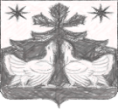 КРАСНОЯРСКИЙ КРАЙТУРУХАНСКИЙ РАЙОНЗОТИНСКИЙ СЕЛЬСКИЙ СОВЕТ ДЕПУТАТОВРЕШЕНИЕ25. 12. 2019 г.                              с. Зотино                                        №  71-1 О бюджете Зотинского сельсовета на 2020 год и плановый период  2021-2022 годы ( в ред. Решения от 07.02.2020 № 72-1, от 26.03.2020 № 73-3)В соответствии со ст. 185 Бюджетного кодекса Российской Федерации, ст. 52 Федерального закона от 06.10.2003 № 131-ФЗ «Об общих принципах организации местного самоуправления в Российской Федерации», руководствуясь ст.ст. 27, 29, 52 Устава Зотинского сельсовета, Зотинский сельский Совет депутатов  РЕШИЛ:1. Утвердить основные характеристики бюджета Зотинского сельсовета на 2020 год:1.1. прогнозируемый общий объем доходов  бюджета Зотинского сельсовета  в сумме 15 718,606 тыс. руб.; 1.2. общий объем расходов  бюджета Зотинского сельсовета в сумме  15 894,911 тыс. руб.;1.3. дефицит (профицит) бюджета Зотинского сельсовета в сумме  0,000 тыс. руб.;1.4. источники внутреннего финансирования дефицита бюджета Зотинского сельсовета в сумме 0,000 тыс. руб. согласно приложению 1 к настоящему решению.2. Утвердить основные характеристики бюджета Зотинского сельсовета на 2021 год и на 2022 год:2.1. прогнозируемый общий объем доходов  бюджета Зотинского сельсовета на 2021 год  в сумме 15 360,000 (15369,513) тыс. руб. и на 2022 год  в сумме 15 280,564 (15410,320)  тыс. руб.; 2.2. общий объем расходов  бюджета Зотинского сельсовета на 2021 год  в сумме 15 360,000  (15369,513) тыс. руб., в том числе условно утвержденные  расходы в сумме 8,223 тыс. руб. и на 2022 год  в сумме 15 280,564 (15410,320) тыс. руб., в том числе условно утвержденные  расходы в сумме 17,215 тыс. руб.2.3. дефицит (профицит) бюджета Зотинского сельсовета на 2021 год  в сумме 0,000 тыс. руб. и на 2022 год  в сумме 0,000 тыс. руб. согласно приложению 1 к настоящему решению.2.4. источники внутреннего финансирования дефицита бюджета Зотинского сельсовета в сумме 0,000 тыс.руб. согласно приложению 1 к настоящему решению.3. Главные администраторы3.1. Утвердить перечень главных администраторов доходов бюджета Зотинского сельсовета и закрепленные за ними доходные источники согласно приложению 2 к настоящему Решению.3.2. Утвердить перечень главных администраторов источников внутреннего финансирования дефицита бюджета Зотинского сельсовета и закрепленные за ними источники внутреннего финансирования дефицита местного бюджета согласно приложению 3 к настоящему Решению. 4. Утвердить доходы бюджета Зотинского сельсовета на 2020 год и плановый период 2021—2022 годов согласно приложению 4 к настоящему Решению.5. Утвердить в пределах общего объема расходов, установленного пунктом 1,2 настоящего Решения 5.1. распределение бюджетных ассигнований по разделам, подразделам и целевым статьям (муниципальным программам Зотинского сельсовета и непрограммным направлениям деятельности), группам (подгруппам) видов расходов  классификации расходов бюджетов Российской Федерации на 2020 год и плановый период 2021—2022 годов согласно приложению 5  к настоящему Решению;ведомственную структуру расходов бюджета Зотинского сельсовета на 2020 год согласно приложению 6 к настоящему Решению;ведомственную структуру расходов бюджета Зотинского сельсовета на плановый период 2021-2022 годы согласно приложению 7 к настоящему Решению;распределение бюджетных ассигнований по целевым статьям (муниципальным программам Зотинского сельсовета и непрограммным направлениям деятельности), группам и подгруппам видов расходов, разделам и подразделам классификации расходов бюджета Зотинского сельсовета на 2020 год согласно приложению 8 к настоящему Решению;распределение бюджетных ассигнований по целевым статьям (муниципальным программам Зотинского сельсовета и непрограммным направлениям деятельности), группам и подгруппам видов расходов, разделам и подразделам классификации расходов бюджета Зотинского сельсовета на плановый период 2021-2022 годы согласно приложению 9 к настоящему Решению.6. Утвердить объем межбюджетных трансфертов  из  районного бюджета на 2020-2022 гг. согласно Приложению №  10.         7. Установить, что Главный бухгалтер Зотинского сельсовета вправе в ходе исполнения настоящего Решения, вносить изменения в сводную бюджетную роспись бюджета Зотинского сельсовета на 2020 год и плановый период 2021-2022 годов без внесения изменений в настоящий Решение:1) на сумму доходов от безвозмездных поступлений от физических и юридических лиц, в том числе добровольных пожертвований, и от иной приносящей доход деятельности, осуществляемой казенными учреждениями, сверх утвержденных настоящим Решением и (или) бюджетной сметой бюджетных ассигнований на обеспечение деятельности казенных учреждений и направленных на финансирование расходов данных учреждений в соответствии с бюджетной сметой;2) в случаях образования, переименования, реорганизации, ликвидации органов местного самоуправления, перераспределения их полномочий и численности в пределах общего объема средств, предусмотренных настоящим Решением на обеспечение их деятельности;3) в случаях переименования, реорганизации, ликвидации, создания муниципальных учреждений, перераспределения объема оказываемых муниципальных услуг, выполняемых работ и (или) исполняемых муниципальных функций и численности в пределах общего объема средств, предусмотренных настоящим Решением на обеспечение их деятельности;4) в случае перераспределения бюджетных ассигнований в пределах общего объема расходов, предусмотренных бюджету Зотинского сельсовета  в виде субсидий, включая субсидии на финансовое обеспечение выполнения муниципального задания, субсидии на цели, не связанные с финансовым обеспечением выполнения муниципального задания;5) в случае получения субсидий, субвенций, иных межбюджетных трансфертов и безвозмездных поступлений от физических и юридических лиц, имеющих целевое назначение, сверх объемов утвержденных решением о бюджете, а также в случае сокращения (возврата при отсутствии потребности) указанных средств;6) в случае недостаточности бюджетных ассигнований для исполнения публичных нормативных обязательств – с превышением общего объема указанных ассигнований в пределах 5 процентах общего объема бюджетных ассигнований, утвержденных решением о бюджете на их исполнение в текущем финансовом году;8) в пределах общего объема средств, предусмотренных настоящим Решением для финансирования мероприятий в рамках одной муниципальной программы Зотинского сельсовета, после внесения изменений в указанную программу в установленном порядке;9) на сумму остатков средств, полученных от платных услуг, оказываемых казенными учреждениями, безвозмездных поступлений от физических и юридических лиц, в том числе добровольных пожертвований, и от иной приносящей доход деятельности, осуществляемой казенными учреждениями, по состоянию  на 1 января 2020 года, которые направляются на финансирование расходов данных учреждений в соответствии с бюджетной сметой. 8. Установить, что, Заместитель главы по финансовым вопросам - главный бухгалтер Зотинского сельсовета  вправе в ходе исполнения настоящего Решения, вносить изменения в сводную бюджетную роспись бюджета Зотинского сельсовета на 2020 год и плановый период 2021—2022 годов с последующим внесением изменений в настоящее Решение:1) на сумму остатков средств бюджета Зотинского сельсовета, полученных от собственных доходов, по состоянию на 1 января 2020, 2021, 2022 годов, которые направляются на финансирование расходов;2) на сумму собственных доходов, дополнительно полученных бюджетом Зотинского сельсовета, 3) на сумму межбюджетных трансфертов, полученных в форме субвенций, субсидий и иных межбюджетных трансфертов из районного бюджета, не использованных по состоянию на 1 января 2020, 2021, 2022 годов, которые направляются в 2020, 2021, 2022 годах соответственно на те же цели, на которые были предусмотрены;9. Размеры денежного вознаграждения лиц, замещающих муниципальные должности  и размеры должностных окладов по должностям муниципальной службы, индексируются в 2020 году и в  плановом периоде 2021- 2022 годов на коэффициент, равный 1.10. Общая предельная штатная численность работников, замещающих муниципальные должности и должности муниципальной службы, в бюджете Зотинского сельсовета, принятая к финансовому обеспечению в 2020 году и плановом периоде 2021 - 2022 годов, составляет 4 штатные единицы.11. Заработная плата работников муниципальных учреждений в 2020 году и в  плановом периоде 2021- 2022 годов индексируются на коэффициент, равный 1.12. Направить в районный бюджет иные межбюджетные трансферты на осуществление части полномочий по решению вопросов местного значения в соответствии с заключенными соглашениями на 2020 год в сумме 5 940,105 тыс. рублей, в 2021 году в сумме 5 940,105 тыс. рублей, в 2022 году в сумме 5 940,105 тыс. рублей», согласно приложению 11 к настоящему Решению.13. Утвердить объем средств на софинансирование межбюджетных трансфертов, утвержденных в районном  бюджете для бюджета Зотинского сельсовета  на 2020 год и плановый период  2021-2022 годов. согласно Приложению №  12.            14. В целях покрытия временных кассовых разрывов, возникающих при исполнении бюджета Зотинского сельсовета в 2020 году и плановом периоде 2021—2022 годов администрация Зотинского сельсовета от имени Зотинского сельсовета вправе привлекать бюджетные кредиты из бюджетов других уровней с уплатой процентов за пользование бюджетными кредитами в размере не более ¼ (одной четвертой) ставки рефинансирования банка России действующей на дату привлечения бюджетного кредита, согласно Приложению 14 к настоящему Решению.15. Администрация Зотинского сельсовета от имени Зотинского сельсовета вправе привлекать кредиты кредитных организаций в целях покрытия дефицита бюджета Зотинского сельсовета и погашения муниципальных долговых обязательств Зотинского сельсовета. Плата за пользование кредитами кредитных организаций определяется в соответствии с действующим законодательством.16. Утвердить мероприятия по капитальному ремонту объектов недвижимого имущества находящегося в муниципальной собственности на 2020 год и плановый период 2021-2022 годов следующим образом в 2020 году в сумме 0,000 тыс. рублей, в 2021 году в сумме 0,000 тыс. рублей, в 2022 году в сумме 0,000  тыс. рублей, согласно приложению 13 к настоящему Решению.17. Утвердить объем бюджетных ассигнований дорожного фонда Зотинского сельсовета на 2020 год в сумме 1 830,055 тыс. рублей ( в том числе из средств краевого бюджета 1 717,250, и софинансирование из средств местного бюджета 32,628), на 2021 год в сумме 1 975,941 тыс. рублей ( в том числе из средств краевого бюджета 1 857,842, и софинансирование из средств местного бюджета 35,299), на 2022 год в сумме 2 018,163 тыс. рублей ( в том числе из средств краевого бюджета 1 895,842, и софинансирование из средств местного бюджета 36,021).Установить, что при определении объема бюджетных ассигнований дорожного фонда налог на доходы физических лиц с доходов, источником которых является налоговый агент, за исключением доходов, в отношении которых исчисление и уплата налога осуществляются в соответствии со статьями 227, 227.1 и 228 Налогового кодекса Российской Федерации, подлежащий зачислению в бюджет Зотинского сельсовета, учитывается в 2020 году в сумме 0,000.18.  Доходы от платных услуг, оказываемых казенными учреждениями, безвозмездные поступления от физических и юридических лиц, и от иной приносящей доход деятельности, осуществляемой казенными учреждениями направляются в пределах сумм, фактически поступивших в доход бюджета Зотинского сельсовета и отраженных на лицевых счетах казенных учреждений, на обеспечение их деятельности в соответствии с бюджетной сметой.Бухгалтерия Администрации Зотинского сельсовета осуществляет зачисление денежных средств на лицевые счета соответствующих казенных учреждений, открытые в установленном законодательством порядке. 19. Установить верхний предел муниципального внутреннего долга Зотинского сельсовета по долговым обязательствам Зотинского сельсовета:на 1 января 2020 года в сумме 0,000 тыс. рублей;на 1 января 2021 года в сумме 0,000 тыс. рублей;на 1 января 2022 года в сумме 0,000 тыс. рублей.2) Предельный объем расходов на обслуживание муниципального долга районного бюджета не должен превышать:0,000 тыс. рублей в 2020 году;0,000 тыс. рублей в 2021 году;0,000 тыс. рублей в 2022 году.3) Установить предельный объем муниципального долга Зотинского сельсовета в сумме:154,165 тыс. рублей на 2020 год;162,364 тыс. рублей на 2021 год;168,879 тыс. рублей на 2022 год.20. Настоящее постановление вступает в силу с момента официального опубликования в  газете « Ведомости органов местного самоуправления Зотинского  сельсовета».21. Контроль за  исполнением  настоящего  постановления возложить на заместителя Главы по финансовым вопросам – главного бухгалтера.Глава Зотинского сельсовета: _________________  П. Г. Опарина            Приложение 1к Решению   Совета депутатовк Решению   Совета депутатовк Решению   Совета депутатовот 25.12.2019 г. № 71 -1от 25.12.2019 г. № 71 -1Источники  финансирования дефицита 
 бюджета Зотинского сельсовета на 2020 год и плановый период 2021-2022 годовИсточники  финансирования дефицита 
 бюджета Зотинского сельсовета на 2020 год и плановый период 2021-2022 годовИсточники  финансирования дефицита 
 бюджета Зотинского сельсовета на 2020 год и плановый период 2021-2022 годовИсточники  финансирования дефицита 
 бюджета Зотинского сельсовета на 2020 год и плановый период 2021-2022 годовИсточники  финансирования дефицита 
 бюджета Зотинского сельсовета на 2020 год и плановый период 2021-2022 годовИсточники  финансирования дефицита 
 бюджета Зотинского сельсовета на 2020 год и плановый период 2021-2022 годовтыс.руб.№ строкиКодНаименование кода группы, подгруппы, статьи, вида источника финансирования дефицита бюджета, кода классификации операций сектора государственного управления, относящихся к источникам финансирования дефицитов бюджетов Российской Федерации 2020 год2021 год2022 год1234561000 01 05 00 00 00 0000 000Изменение остатков средств на счетах по учету средств бюджета176,3050,0000,0002000 01 05 00 00 00 0000 500Увеличение остатков средств бюджетов-15 718,606-15 369,513-15 410,3203000 01 05 02 00 00 0000 500Увеличение прочих остатков средств бюджетов-15 718,606-15 369,513-15 410,3204000 01 05 02 01 00 0000 510Увеличение прочих остатков денежных средств бюджетов-15 718,606-15 369,513-15 410,3205000 01 05 02 01 10 0000 510Увеличение прочих остатков денежных средств бюджетов сельских (городских) поселений-15 718,606-15 369,513-15 410,3206000 01 05 00 00 00 0000 600Уменьшение остатков средств бюджетов15 894,91115 369,51315 410,3207000 01 05 02 00 00 0000 600Уменьшение прочих остатков средств бюджетов15 894,91115 369,51315 410,3208000 01 05 02 01 00 0000 610Уменьшение прочих остатков денежных средств бюджетов15 894,91115 369,51315 410,3209000 01 05 02 0110 0000 610Уменьшение прочих остатков денежных средств бюджетов сельских (городских) поселений15 894,91115 369,51315 410,320ИТОГО:176,3050,0000,000Приложение 2к Решению  Совета депутатов от 25.12.2019 г. № 71 -1Главные администраторы доходов в  бюджет Зотинского сельсоветаГлавные администраторы доходов в  бюджет Зотинского сельсоветаГлавные администраторы доходов в  бюджет Зотинского сельсоветаГлавные администраторы доходов в  бюджет Зотинского сельсовета на 2020 год и плановый период 2021-2022 годов на 2020 год и плановый период 2021-2022 годов на 2020 год и плановый период 2021-2022 годов на 2020 год и плановый период 2021-2022 годов№ строкиКод админи-стратораКод бюджетной классификацииНаименование кода бюджетной классификации1231817 1 08 04020 01 1000 110 Государственная пошлина за совершение нотариальных действий должностными лицами органов местного самоуправления, уполномоченными в соответствии с законодательными актами Российской Федерации на совершение нотариальных действий2817 1 08 04020 01 4000 110Государственная пошлина за совершение нотариальных действий должностными лицами органов местного самоуправления, уполномоченными в соответствии с законодательными актами РФ на совершение нотариальных действий (прочие поступления)38171 11 09045 10 0000 120Прочие поступления от использования имущества, находящегося в собственности поселений (за исключением имущества муниципальных бюджетных и автономных учреждений, а также имущества муниципальных унитарных предприятий, в том числе казенных)48171 13 02995 10 0000 130Прочие доходы от компенсации затрат бюджетов сельских поселений5817 1 17 01050 10 0000 180 Невыясненные поступления, зачисляемые в бюджеты сельских поселений68171 17 05050 10 0000 180Прочие неналоговые доходы бюджетов сельских поселений7817 2 02 15001 10 7601 150Дотации на реализацию государственных полномочий по расчету и предоставлению дотаций поселениям, входящим в состав муниципального района края за счет средств краевого бюджета (в соответствии с Законом края от 29 ноября 2005 года № 16-4081), в рамках подпрограммы "Создание условий для эффективного и ответственного управления муниципальными финансами, повышения устойчивости бюджетов поселений Туруханского района" муниципальной программы Туруханского района "Управление муниципальными финансами и обеспечения деятельности администрации Туруханского района"8817 2 02 15001 10 8101 150Дотации бюджетам поселений на выравнивание бюджетной обеспеченности за счет средств районного бюджета в рамках подпрограммы "Создание условий для эффективного и ответственного управления муниципальными финансами, повышения устойчивости бюджетов поселений Туруханского района" муниципальной программы Туруханского района "Управление муниципальными финансами и обеспечения деятельности администрации Туруханского района"9817 2 02 30024 10 7514 150Субвенции на выполнение государственных полномочий по созданию и обеспечению деятельности административных комиссий (в соответствии с Законом края от 23 апреля 2009 года № 8-3170) в рамках непрограммных расходов10817 2 02 35118 10 0000 150 Субвенции бюджетам поселений на осуществление первичного воинского учета на территориях, где отсутствуют военные комиссариаты в рамках непрограммных расходов11817 2 02 45160 10 0000 150Межбюджетные трансферты, передаваемые бюджетам сельских поселений для компенсации дополнительных расходов, возникших в результате решений, принятых органами власти другого уровня12817 2 02 49999 10 1021 150Прочие межбюджетные трансферты на региональные выплаты и выплаты, обеспечивающие уровень заработной платы работников бюджетной сферы  не ниже размера минимальной заработной платы (минимального размера оплаты труда), в рамках непрограммных расходов отдельных органов местного самоуправления13817 2 02 49999 10 1049 150Иные межбюджетные трансферты на частичное финансирование (возмещение) региональных выплат и выплат, обеспечивающих уровень заработной платы работников бюджетной сферы не ниже размера минимальной заработной платы (минимального размера оплаты труда), в рамках непрограммных расходов отдельных органов местного самоуправления14817 2 02 49999 10 7412 150Иные межбюджетные трансферты на реализацию мероприятий на обеспечение первичных мер пожарной безопасности в рамках муниципальной программы Туруханского района "Защита населения и территорий Туруханского района от чрезвычайных ситуаций природного и техногенного характера"15817 2 02 49999 10 7508 150 Иные межбюджетные трансферты на содержание автомобильных дорог общего пользования местного значения за счет средств дорожного фонда Красноярского края в рамках подпрограммы "Развитие транспортного комплекса, обеспечение сохранности и модернизация автомобильных дорог Туруханского района" муниципальной программы Туруханского района "Развитие транспортной системы и связи Туруханского района"16817 2 02 49999 10 7509 150 Иные межбюджетные трансферты на капитальный ремонт и ремонт автомобильных дорог общего пользования местного значения за счет средств дорожного фонда Красноярского края в рамках подпрограммы "Развитие транспортного комплекса, обеспечение сохранности и модернизация автомобильных дорог Туруханского района" муниципальной программы Туруханского района "Развитие транспортной системы и связи Туруханского района"17817 2 02 49999 10 8102 150 Иные межбюджетные трансферты на поддержку мер по обеспечению сбалансированности бюджетов поселений в рамках подпрограммы "Создание условий для эффективного и ответственного управления муниципальными финансами, повышения устойчивости бюджетов поселений Туруханского района" муниципальной программы Туруханского района "Управление муниципальными финансами и обеспечения деятельности администрации Туруханского района"188172 02 49999 10 8166 150Иные межбюджетные трансферты на реализацию мероприятий по организации общественных работ и временной занятости граждан, испытывающих трудности в поиске работы в рамках подпрограммы "Оказание содействия занятости населению" муниципальной программы Туруханского района "Обеспечение комфортной среды проживания на территории населенных пунктов Туруханского района"19817 2 02 49999 10 8186 150 Иные межбюджетные трансферты на реализацию  физкультурно-массовых мероприятий в поселениях Туруханского района в рамках подпрограммы "Развитие массовой физической культуры и спорта" муниципальной программы Туруханского района "Развитие физической культуры, спорта в Туруханском районе"20817 2 07 05030 10 0000 150 Прочие безвозмездные поступления в бюджеты сельских поселений21817 2 08 05000 10 0000 150 Перечисления из бюджетов сельских поселений (в бюджеты поселений) для осуществления возврата (зачета) излишне уплаченных или излишне взысканных сумм налогов, сборов и иных платежей, а также сумм процентов за несвоевременное осуществление такого возврата и процентов, начисленных на излишне взысканные суммы                                                                        Приложение 3                                                                        к  Решению   Совета депутатов                                                   от  25.12.2019 г. №  71-1Главные администраторы 
источников внутреннего финансирования дефицита  бюджета Зотинского сельсовета на 2020 год и плановый период 2021-2022 годовГлавные администраторы 
источников внутреннего финансирования дефицита  бюджета Зотинского сельсовета на 2020 год и плановый период 2021-2022 годовГлавные администраторы 
источников внутреннего финансирования дефицита  бюджета Зотинского сельсовета на 2020 год и плановый период 2021-2022 годовГлавные администраторы 
источников внутреннего финансирования дефицита  бюджета Зотинского сельсовета на 2020 год и плановый период 2021-2022 годов№ строкиКод ведом-стваКод группы, подгруппы, статьи и вида источниковНаименование показателя 123817Администрация Зотинского сельсовета181701 05 02 01 10 0000 510Увеличение прочих остатков денежных средств  бюджета поселений 281701 05 02 01 10 0000 610Уменьшение прочих остатков денежных средств  бюджета поселенийПриложение 4к Решению   Совета депутатов от 25.12.2019 г. № 71 -1Доходы  бюджета Зотинского сельсовета на 2020 год
и плановый период 2021-2022 годовДоходы  бюджета Зотинского сельсовета на 2020 год
и плановый период 2021-2022 годовДоходы  бюджета Зотинского сельсовета на 2020 год
и плановый период 2021-2022 годовДоходы  бюджета Зотинского сельсовета на 2020 год
и плановый период 2021-2022 годовДоходы  бюджета Зотинского сельсовета на 2020 год
и плановый период 2021-2022 годовДоходы  бюджета Зотинского сельсовета на 2020 год
и плановый период 2021-2022 годовтыс.руб.Гл. администраторКВДНаименование КВД202020212022Итого15 718,60614 792,09114 784,2751821.00.00.00.0.00.0.000.000НАЛОГОВЫЕ И НЕНАЛОГОВЫЕ ДОХОДЫ308,400328,900344,3001821.01.00.00.0.00.0.000.000НАЛОГИ НА ПРИБЫЛЬ, ДОХОДЫ184,100200,000210,0001821.01.02.00.0.01.0.000.110Налог на доходы физических лиц184,100200,000210,0001821.01.02.01.0.01.0.000.110Налог на доходы физических лиц с доходов, источником которых является налоговый агент, за исключением доходов, в отношении которых исчисление и уплата налога осуществляются в соответствии со статьями 227, 227.1 и 228 Налогового кодекса Российской Федерации184,100200,000210,0001821.01.02.01.0.01.0.000.110Налог на доходы физических лиц с доходов, источником которых является налоговый агент, за исключением доходов, в отношении которых исчисление и уплата налога осуществляются в соответствии со статьями 227, 227.1 и 228 Налогового кодекса Российской Федерации184,100200,000210,0001821.03.00.00.0.00.0.000.000НАЛОГИ НА ТОВАРЫ (РАБОТЫ, УСЛУГИ), РЕАЛИЗУЕМЫЕ НА ТЕРРИТОРИИ РОССИЙСКОЙ ФЕДЕРАЦИИ80,10082,80086,3001001.03.02.00.1.01.0.000.110Акцизы по подакцизным товарам (продукции), производимым на территории Российской Федерации80,10082,80086,3001001.03.02.23.1.01.0.000.110Доходы от уплаты акцизов на дизельное топливо, подлежащие распределению между бюджетами субъектов Российской Федерации и местными бюджетами с учетом установленных дифференцированных нормативов отчислений в местные бюджеты36,70038,20039,7001001.03.02.23.1.01.0.000.110Доходы от уплаты акцизов на дизельное топливо, подлежащие распределению между бюджетами субъектов Российской Федерации и местными бюджетами с учетом установленных дифференцированных нормативов отчислений в местные бюджеты36,70038,20039,7001001.03.02.24.1.01.0.000.110Доходы от уплаты акцизов на моторные масла для дизельных и (или) карбюраторных (инжекторных) двигателей, подлежащие распределению между бюджетами субъектов Российской Федерации и местными бюджетами с учетом установленных дифференцированных нормативов отчислений в местные бюджеты0,2000,2000,2001001.03.02.24.1.01.0.000.110Доходы от уплаты акцизов на моторные масла для дизельных и (или) карбюраторных (инжекторных) двигателей, подлежащие распределению между бюджетами субъектов Российской Федерации и местными бюджетами с учетом установленных дифференцированных нормативов отчислений в местные бюджеты0,2000,2000,2001001.03.02.25.1.01.0.000.110Доходы от уплаты акцизов на автомобильный бензин, подлежащие распределению между бюджетами субъектов Российской Федерации и местными бюджетами с учетом установленных дифференцированных нормативов отчислений в местные бюджеты47,90049,70051,4001001.03.02.25.1.01.0.000.110Доходы от уплаты акцизов на автомобильный бензин, подлежащие распределению между бюджетами субъектов Российской Федерации и местными бюджетами с учетом установленных дифференцированных нормативов отчислений в местные бюджеты47,90049,70051,4001.03.02.26.1.01.0.000.110Доходы от уплаты акцизов на прямогонный бензин, подлежащие распределению между бюджетами субъектов Российской Федерации и местными бюджетами с учетом установленных дифференцированных нормативов отчислений в местные бюджеты-4,700-5,300-5,0001001.03.02.26.1.01.0.000.110Доходы от уплаты акцизов на прямогонный бензин, подлежащие распределению между бюджетами субъектов Российской Федерации и местными бюджетами с учетом установленных дифференцированных нормативов отчислений в местные бюджеты-4,700-5,300-5,0001821.06.00.00.0.00.0.000.000НАЛОГИ НА ИМУЩЕСТВО21,20022,00022,8001821.06.01.00.0.00.0.000.110Налог на имущество физических лиц20,20021,00021,8001821.06.01.03.0.10.0.000.110Налог на имущество физических лиц, взимаемый по ставкам, применяемым к объектам налогообложения, расположенным в границах сельских (городских) поселений20,20021,00021,8001821.06.01.03.0.10.0.000.110Налог на имущество физических лиц, взимаемый по ставкам, применяемым к объектам налогообложения, расположенным в границах сельских (городских) поселений20,20021,00021,8001821.06.06.00.0.00.0.000.110Земельный налог1,0001,0001,0001821.06.06.04.0.00.0.000.110Земельный налог с физических лиц1,0001,0001,0001821.06.06.04.3.10.0.000.110Земельный налог с физических лиц, обладающих земельным участком, расположенным в границах сельских (городских) поселений1,0001,0001,0001821.06.06.04.3.10.0.000.110Земельный налог с физических лиц, обладающих земельным участком, расположенным в границах сельских (городских) поселений1,0001,0001,0008171.08.00.00.0.00.0.000.000ГОСУДАРСТВЕННАЯ ПОШЛИНА23,00024,10025,2001.08.04.00.0.01.1.000.110Государственная пошлина за совершение нотариальных действий (за исключением действий, совершаемых консульскими учреждениями Российской Федерации)23,00024,10025,2008171.08.04.02.0.01.1.000.110Государственная пошлина за совершение нотариальных действий должностными лицами органов местного самоуправления, уполномоченными в соответствии с законодательными актами Российской Федерации на совершение нотариальных действий23,00024,10025,2008171.08.04.02.0.01.1.000.110Государственная пошлина за совершение нотариальных действий должностными лицами органов местного самоуправления, уполномоченными в соответствии с законодательными актами Российской Федерации на совершение нотариальных действий23,00024,10025,2008172.00.00.00.0.00.0.000.000БЕЗВОЗМЕЗДНЫЕ ПОСТУПЛЕНИЯ15 410,20614 463,19114 439,9758172.02.00.00.0.00.0.000.000БЕЗВОЗМЕЗДНЫЕ ПОСТУПЛЕНИЯ ОТ ДРУГИХ БЮДЖЕТОВ БЮДЖЕТНОЙ СИСТЕМЫ РОССИЙСКОЙ ФЕДЕРАЦИИ15 410,20614 463,19114 439,9758172.02.15.00.0.00.0.000.150Дотации бюджетам бюджетной системы Российской Федерации1 976,4051 135,0431 135,0438172.02.15.00.1.10.7.601.150Дотации на реализацию государственных полномочий по расчету и предоставлению дотаций поселениям, входящим в состав муниципального района края за счет средств краевого бюджета (в соответствии с Законом края от 29 ноября 2005 года № 16-4081), в рамках подпрограммы "Создание условий для эффективного и ответственного управления муниципальными финансами, повышения устойчивости бюджетов поселений Туруханского района" муниципальной программы Туруханского района "Управление муниципальными финансами и обеспечения деятельности администрации Туруханского района"1 976,4051 135,0431 135,0438172.02.35.11.8.00.0.000.150Субвенции бюджетам бюджетной системы Российской Федерации127,424126,963129,7568172.02.35.11.8.10.0.000.150Субвенции бюджетам на осуществление первичного воинского учета на территориях, где отсутствуют военные комиссариаты127,424126,963129,7568172.02.35.11.8.10.0.000.150Субвенции бюджетам поселений на осуществление первичного воинского учета на территориях, где отсутствуют военные комиссариаты127,424126,963129,7568172.02.35.11.8.10.0.000.150Субвенции бюджетам поселений на осуществление первичного воинского учета на территориях, где отсутствуют военные комиссариаты в рамках непрограммных расходов127,424126,963129,7568172.02.30.02.4.00.0.000.150Субвенции местным бюджетам на выполнение передаваемых полномочий субъектов Российской Федерации1,9941,9941,9948172.02.30.02.4.10.7.514.150Субвенции на осуществление государственных полномочий по созданию и обеспечению деятельности административных комиссий  1,9941,9941,9948172.02.30.02.4.10.7.514.150Субвенции на выполнение государственных полномочий по созданию и обеспечению деятельности административных комиссий (в соответствии с Законом края от 23 апреля 2009 года № 8-3170) в рамках непрограммных расходов1,9941,9941,9948172.02.40.00.0.00.0.000.150Иные межбюджетные трансферты13 304,38313 199,19113 173,1828172.02.45.16.0.00.0.000.150Межбюджетные трансферты, передаваемые бюджетам для компенсации дополнительных расходов, возникших в результате решений, принятых органами власти другого уровня397,0930,0000,0008172.02.45.16.0.10.0.000.150Межбюджетные трансферты, передаваемые бюджетам сельских поселений для компенсации дополнительных расходов, возникших в результате решений, принятых органами власти другого уровня397,0930,0000,0008172.02.49.99.9.00.0.000.150Прочие межбюджетные трансферты, передаваемые бюджетам12 907,29013 199,19113 173,1828172.02.49.99.9.10.0.000.150Прочие межбюджетные трансферты, передаваемые бюджетам сельских (городских) поселений12 907,29013 199,19113 173,1828172.02.49.99.9.10.1.049.150Иные межбюджетные трансферты на частичное финансирование (возмещение) региональных выплат и выплат, обеспечивающих уровень заработной платы работников бюджетной сферы не ниже размера минимальной заработной платы (минимального размера оплаты труда), в рамках непрограммных расходов отдельных органов местного самоуправления108,7660,0000,0008172.02.49.99.9.10.7.412.150Иные межбюджетные трансферты на реализацию мероприятий на обеспечение первичных мер пожарной безопасности в рамках муниципальной программы Туруханского района "Защита населения и территорий Туруханского района от чрезвычайных ситуаций природного и техногенного характера"41,50558,10058,1008172.02.49.99.9.10.7.508.150Иные межбюджетные трансферты на содержание автомобильных дорог общего пользования местного значения за счет средств дорожного фонда Красноярского края в рамках подпрограммы "Развитие транспортного комплекса, обеспечение сохранности и модернизация автомобильных дорог Туруханского района" муниципальной программы Туруханского района "Развитие транспортной системы и связи Туруханского района"879,200950,000988,0008172.02.49.99.9.10.7.509.150Иные межбюджетные трансферты на ремонт автомобильных дорог общего пользования местного значения за счет средств дорожного фонда Красноярского края в рамках подпрограммы "Развитие транспортного комплекса, обеспечение сохранности и модернизация автомобильных дорог Туруханского района" муниципальной программы Туруханского района "Развитие транспортной системы и связи Туруханского района"838,050907,842907,8428172.02.49.99.9.10.8.102.150Иные межбюджетные трансферты на поддержку мер по обеспечению сбалансированности бюджетов поселений в рамках подпрограммы "Создание условий для эффективного и ответственного управления муниципальными финансами, повышения устойчивости бюджетов поселений Туруханского района" муниципальной программы Туруханского района "Управление муниципальными финансами и обеспечения деятельности администрации Туруханского района"10 970,01711 213,49711 149,4888172.02.49.99.9.10.8.166.150Иные межбюджетные трансферты на реализацию мероприятий по организации общественных работ и временной занятости граждан, испытывающих трудности в поиске работы в рамках подпрограммы "Оказание содействия занятости населению" муниципальной программы Туруханского района "Обеспечение комфортной среды проживания на территории населенных пунктов Туруханского района"27,75227,75227,7528172.02.49.99.9.10.8.186.150Иные межбюджетные трансферты на реализацию  физкультурно-массовых мероприятий в поселениях Туруханского района в рамках подпрограммы "Развитие массовой физической культуры и спорта" муниципальной программы Туруханского района "Развитие физической культуры, спорта в Туруханском районе"42,00042,00042,000Приложение 5к Решению Совета депутатов от 25.12.2019 г. №  71 -1Распределение бюджетных ассигнований по разделам, подразделам, целевым статьям (муниципальным программам бюджета Зотинского сельсовета и непрограммным направлениям деятельности), группам ( группам, подгруппам) видов расходов классификации расходов  бюджета Зотинского сельсовета на 2020 год и плановый период 2021-2022 годовРаспределение бюджетных ассигнований по разделам, подразделам, целевым статьям (муниципальным программам бюджета Зотинского сельсовета и непрограммным направлениям деятельности), группам ( группам, подгруппам) видов расходов классификации расходов  бюджета Зотинского сельсовета на 2020 год и плановый период 2021-2022 годовРаспределение бюджетных ассигнований по разделам, подразделам, целевым статьям (муниципальным программам бюджета Зотинского сельсовета и непрограммным направлениям деятельности), группам ( группам, подгруппам) видов расходов классификации расходов  бюджета Зотинского сельсовета на 2020 год и плановый период 2021-2022 годовРаспределение бюджетных ассигнований по разделам, подразделам, целевым статьям (муниципальным программам бюджета Зотинского сельсовета и непрограммным направлениям деятельности), группам ( группам, подгруппам) видов расходов классификации расходов  бюджета Зотинского сельсовета на 2020 год и плановый период 2021-2022 годовРаспределение бюджетных ассигнований по разделам, подразделам, целевым статьям (муниципальным программам бюджета Зотинского сельсовета и непрограммным направлениям деятельности), группам ( группам, подгруппам) видов расходов классификации расходов  бюджета Зотинского сельсовета на 2020 год и плановый период 2021-2022 годовРаспределение бюджетных ассигнований по разделам, подразделам, целевым статьям (муниципальным программам бюджета Зотинского сельсовета и непрограммным направлениям деятельности), группам ( группам, подгруппам) видов расходов классификации расходов  бюджета Зотинского сельсовета на 2020 год и плановый период 2021-2022 годовРаспределение бюджетных ассигнований по разделам, подразделам, целевым статьям (муниципальным программам бюджета Зотинского сельсовета и непрограммным направлениям деятельности), группам ( группам, подгруппам) видов расходов классификации расходов  бюджета Зотинского сельсовета на 2020 год и плановый период 2021-2022 годовРаспределение бюджетных ассигнований по разделам, подразделам, целевым статьям (муниципальным программам бюджета Зотинского сельсовета и непрограммным направлениям деятельности), группам ( группам, подгруппам) видов расходов классификации расходов  бюджета Зотинского сельсовета на 2020 год и плановый период 2021-2022 годовРаспределение бюджетных ассигнований по разделам, подразделам, целевым статьям (муниципальным программам бюджета Зотинского сельсовета и непрограммным направлениям деятельности), группам ( группам, подгруппам) видов расходов классификации расходов  бюджета Зотинского сельсовета на 2020 год и плановый период 2021-2022 годовРаспределение бюджетных ассигнований по разделам, подразделам, целевым статьям (муниципальным программам бюджета Зотинского сельсовета и непрограммным направлениям деятельности), группам ( группам, подгруппам) видов расходов классификации расходов  бюджета Зотинского сельсовета на 2020 год и плановый период 2021-2022 годовРаспределение бюджетных ассигнований по разделам, подразделам, целевым статьям (муниципальным программам бюджета Зотинского сельсовета и непрограммным направлениям деятельности), группам ( группам, подгруппам) видов расходов классификации расходов  бюджета Зотинского сельсовета на 2020 год и плановый период 2021-2022 годовРаспределение бюджетных ассигнований по разделам, подразделам, целевым статьям (муниципальным программам бюджета Зотинского сельсовета и непрограммным направлениям деятельности), группам ( группам, подгруппам) видов расходов классификации расходов  бюджета Зотинского сельсовета на 2020 год и плановый период 2021-2022 годовРаспределение бюджетных ассигнований по разделам, подразделам, целевым статьям (муниципальным программам бюджета Зотинского сельсовета и непрограммным направлениям деятельности), группам ( группам, подгруппам) видов расходов классификации расходов  бюджета Зотинского сельсовета на 2020 год и плановый период 2021-2022 годовРаспределение бюджетных ассигнований по разделам, подразделам, целевым статьям (муниципальным программам бюджета Зотинского сельсовета и непрограммным направлениям деятельности), группам ( группам, подгруппам) видов расходов классификации расходов  бюджета Зотинского сельсовета на 2020 год и плановый период 2021-2022 годовРаспределение бюджетных ассигнований по разделам, подразделам, целевым статьям (муниципальным программам бюджета Зотинского сельсовета и непрограммным направлениям деятельности), группам ( группам, подгруппам) видов расходов классификации расходов  бюджета Зотинского сельсовета на 2020 год и плановый период 2021-2022 годовтыс.руб.тыс.руб.№ п/пНаименование показателяКБККБККБККБККБККБККБК202020212021202220222022№ п/пНаименование показателяРазделРазделПодразделПодразделКЦСРКВРКВР2020202120212022202220221233445667889991ВСЕГО:15 894,91115 339,51315 339,51315 380,32015 380,32015 380,320200003000000004Условно утвержденные расходы0000000099900000008,2238,22317,21517,21517,2155Условно утвержденные расходы0000000099900000009999998,2238,22317,21517,21517,2156Условно утвержденные расходы0000000099900000009999998,2238,22317,21517,21517,2157ОБЩЕГОСУДАРСТВЕННЫЕ ВОПРОСЫ01015 927,9585 199,5715 199,5715 186,3715 186,3715 186,3718Функционирование высшего должностного лица субъекта Российской Федерации и муниципального образования01010202998,092998,092998,092998,092998,092998,0929Руководство и управление в сфере установленных функций органов государственной власти в рамках непрограммных расходов 010102029110000000998,092998,092998,092998,092998,092998,09210Глава муниципального образования010102029110090000100100998,092998,092998,092998,092998,092998,09211Расходы на выплаты персоналу в целях обеспечения выполнения функций муниципальными органами, казенными учреждениями010102029110090090120120998,092998,092998,092998,092998,092998,09212Фонд оплаты труда государственных (муниципальных) органов010102029110090090121121766,584766,584766,584766,584766,584766,58413Взносы по обязательному социальному страхованию на выплаты денежного содержания и иные выплаты работникам государственных (муниципальных) органов010102029110090090129129231,508231,508231,508231,508231,508231,50814Функционирование Правительства Российской Федерации, высших исполнительных органов государственной власти субъектов Российской Федерации, местных администраций010104044 747,8724 149,4854 149,4854 136,2854 136,2854 136,28515Руководство и управление в сфере установленных функций органов государственной власти  субъектов Российской Федерации  и органов местного самоуправления в рамках непрограммных расходов 0101040492100000004 747,8724 149,4854 149,4854 136,2854 136,2854 136,28516Расходы на частичное финансирование (возмещение) региональных выплат и выплат, обеспечивающих уровень заработной платы работников бюджетной сферы не ниже размера минимальной заработной платы (минимального размера оплаты труда), в рамках непрограммных расходов отдельных органов местного самоуправления010104049210010490100100108,7660,0000,0000,0000,0000,00017Расходы на частичное финансирование (возмещение) региональных выплат и выплат, обеспечивающих уровень заработной платы работников бюджетной сферы не ниже размера минимальной заработной платы (минимального размера оплаты труда), в рамках непрограммных расходов отдельных органов местного самоуправления010104049210010490120120108,7660,0000,0000,0000,0000,00018Фонд оплаты труда государственных (муниципальных) органов01010404921001049012112183,5370,0000,0000,0000,0000,00019Взносы по обязательному социальному страхованию на выплаты денежного содержания и иные выплаты работникам государственных (муниципальных) органов01010404921001049012912925,2290,0000,0000,0000,0000,00020Обеспечение деятельности органов местного самоуправления  в рамках непрограммных расходов0101040492100901004 639,1064 149,4854 149,4854 136,2854 136,2854 136,28521Расходы на выплаты персоналу в целях обеспечения выполнения функций государственными (муниципальными) органами, казенными учреждениями, органами управления государственными внебюджетными фондами0101040492100901001001003 391,0523 391,0523 391,0523 391,0523 391,0523 391,05222Расходы на выплаты персоналу в целях обеспечения выполнения функций государственными (муниципальными) органами, казенными учреждениями, органами управления государственными внебюджетными фондами0101040492100901001201203 391,0523 391,0523 391,0523 391,0523 391,0523 391,05223Фонд оплаты труда государственных (муниципальных) органов0101040492100901001211212 289,4442 289,4442 289,4442 289,4442 289,4442 289,44424Иные выплаты персоналу казенных учреждений, за исключением фонда оплаты труда 010104049210090100122122410,195410,195410,195410,195410,195410,19525Взносы по обязательному социальному страхованию на выплаты денежного содержания и иные выплаты работникам государственных (муниципальных) органов010104049210090100129129691,413691,413691,413691,413691,413691,41326Закупка товаров, работ и услуг для обеспечения государственных (муниципальных) нужд0101040492100901002002001 243,629758,005758,005744,805744,805744,80527Иные закупки товаров, работ и услуг для обеспечения государственных (муниципальных) нужд0101040492100901002402401 243,629758,005758,005744,805744,805744,80528Прочая закупка товаров, работ и услуг0101040492100901002442441 243,629758,005758,005744,805744,805744,80529Иные бюджетные ассигнования0101040492100901008008004,4250,4280,4280,4280,4280,42830Уплата налогов, сборов и иных платежей0101040492100901008508504,4250,4280,4280,4280,4280,42831Уплата иных платежей0101040492100901008538534,4250,4280,4280,4280,4280,42832Обеспечение деятельности финансовых, налоговых и таможенных органов и органов финансового (финансово-бюджетного) надзора01010606130,0000,0000,0000,0000,0000,00033Непрограммные расходы по передаче полномочий Администрацией Зотинского сельсовета010106069410090110130,0000,0000,0000,0000,0000,00034Межбюджетные трансферты010106069410090110500500130,0000,0000,0000,0000,0000,00035Иные межбюджетные трансферты010106069410090110540540130,0000,0000,0000,0000,0000,00036Резервные фонды исполнительных органов местных администраций в рамках непрограммных расходов0101111150,00050,00050,00050,00050,00050,00037Выполнение функций органами местного самоуправления01011111911009011050,0000,0000,0000,0000,0000,00038Закупка товаров, работ и услуг для обеспечения государственных (муниципальных) нужд01011111911009011020020050,00050,00050,00050,00050,00050,00039Иные закупки товаров, работ и услуг для обеспечения государственных (муниципальных) нужд01011111911009011024024050,00050,00050,00050,00050,00050,00040Прочая закупка товаров, работ и услуг01011111911009011024424450,00050,00050,00050,00050,00050,00041Другие общегосударственные вопросы010113131,9941,9941,9941,9941,9941,99442Субвенции бюджетам муниципальных образований для финансового обеспечения расходных обязательств муниципальных образований , возникающих при выполнении государственных полномочий Российской Федерации, субъектов Российской Федерации, переданных для осуществления органам местного самоуправления в установленном порядке в рамках непрограммных расходов 0101131386200000001,9941,9941,9941,9941,9941,99443Субвенции на осуществление государственных полномочий по созданию и обеспечению деятельности административных комиссий  0101131386200751401,9941,9941,9941,9941,9941,99444Закупка товаров, работ и услуг для обеспечения государственных (муниципальных) нужд0101131386200751402002001,9941,9941,9941,9941,9941,99445Иные закупки товаров, работ и услуг для обеспечения государственных (муниципальных) нужд0101131386200751402402401,9941,9941,9941,9941,9941,99446Прочая закупка товаров, работ и услуг0101131386200751402442441,9941,9941,9941,9941,9941,99447НАЦИОНАЛЬНАЯ ОБОРОНА0202127,424126,963126,963129,756129,756129,75648Мобилизационная и вневойсковая подготовка020203038620000000127,424126,963126,963129,756129,756129,75649Субвенции бюджетампоселений на осуществление первичного воинского учета на территориях, где отсутствуют военные комиссариаты в рамках непрограммных расходов 020203038620051180127,424126,963126,963129,756129,756129,75650Расходы на выплаты персоналу в целях обеспечения выполнения функций 020203038620051180100100123,859123,859123,859123,859123,859123,85951Расходы на выплаты персоналу02020303862005118012112195,12995,12995,12995,12995,12995,12952Начисления на выплаты по оплате труда02020303862005118012912928,73028,73028,73028,73028,73028,73053Закупка товаров, работ и услуг для обеспечения государственных (муниципальных) нужд0202030386200511802002003,5653,1043,1045,8975,8975,89754Иные закупки товаров, работ и услуг для обеспечения государственных (муниципальных) нужд0202030386200511802402403,5653,1043,1045,8975,8975,89755Прочая закупка товаров, работ и услуг0202030386200511802442443,5653,1043,1045,8975,8975,89756НАЦИОНАЛЬНАЯ БЕЗОПАСНОСТЬ И ПРАВООХРАНИТЕЛЬНАЯ ДЕЯТЕЛЬНОСТЬ0303443,74863,16763,16763,16763,16763,16757Защита населения и территории от чрезвычайных ситуаций природного и техногенного характера, гражданская оборона03030909397,0930,0000,0000,0000,0000,00058Межбюджетные трансферты, передаваемые бюджетам сельских (городских) поселений для компенсации дополнительных расходов, возникших в результате решений, принятых органами власти другого уровня030309090310080500397,0930,0000,0000,0000,0000,00059Закупка товаров, работ и услуг для обеспечения государственных (муниципальных) нужд030309090310080500200200397,0930,0000,0000,0000,0000,00060Иные закупки товаров, работ и услуг для обеспечения государственных (муниципальных) нужд030309090310080500240240397,0930,0000,0000,0000,0000,00061Прочая закупка товаров, работ и услуг030309090310080500244244397,0930,0000,0000,0000,0000,00062Программные расходы на реализацию мероприятий  "Защита населения и территорий Зотинского сельсовета от чрезвычайных ситуаций природного и техногенного характера."  в рамках муниципальной Программы "Обеспечение комфортной среды проживания на территории Зотинского сельсовета"0303101045,65562,16762,16762,16762,16762,16763Программные расходы на реализацию мероприятий  "Защита населения и территорий Зотинского сельсовета от чрезвычайных ситуаций природного и техногенного характера."  в рамках муниципальной Программы "Обеспечение комфортной среды проживания на территории Зотинского сельсовета"03031010032007412041,50558,10058,10058,10058,10058,10064Закупка товаров, работ и услуг для обеспечения государственных (муниципальных) нужд03031010032007412020020041,50558,10058,10058,10058,10058,10065Иные закупки товаров, работ и услуг для обеспечения государственных (муниципальных) нужд03031010032007412024024041,50558,10058,10058,10058,10058,10066Прочая закупка товаров, работ и услуг03031010032007412024424441,50558,10058,10058,10058,10058,10067Закупка товаров, работ и услуг для обеспечения государственных (муниципальных) нужд0303101003200S41202002004,1504,0674,0674,0674,0674,06768Иные закупки товаров, работ и услуг для обеспечения государственных (муниципальных) нужд0303101003200S41202402404,1504,0674,0674,0674,0674,06769Прочая закупка товаров, работ и услуг0303101003200S41202442444,1504,0674,0674,0674,0674,06770Программные расходы на реализацию мероприятий  "Профилактика терроризма и экстремизма в муниципальном образовании  Зотинский  сельсовет"  в рамках муниципальной Программы "Обеспечение комфортной среды проживания на территории Зотинского сельсовета"030314141,0001,0001,0001,0001,0001,00071Программные расходы на реализацию мероприятий  "Профилактика терроризма и экстремизма в муниципальном образовании  Зотинский  сельсовет"  в рамках муниципальной Программы "Обеспечение комфортной среды проживания на территории Зотинского сельсовета"0303141402300000001,0001,0001,0001,0001,0001,00072Закупка товаров, работ и услуг для обеспечения государственных (муниципальных) нужд0303141402300804102002001,0001,0001,0001,0001,0001,00073Иные закупки товаров, работ и услуг для обеспечения государственных (муниципальных) нужд0303141402300804102402401,0001,0001,0001,0001,0001,00074Прочая закупка товаров, работ и услуг0303141402300804102442441,0001,0001,0001,0001,0001,00075НАЦИОНАЛЬНАЯ ЭКОНОМИКА04041 829,9781 975,9411 975,9412 018,1632 018,1632 018,16376Дорожное хозяйство (дорожные фонды)040409091 829,9781 975,9411 975,9412 018,1632 018,1632 018,16377Программные расходы на реализацию мероприятий "Содержание , ремонт автомобильных дорог общего пользования местного значения"  в рамках муниципальной Программы "Обеспечение комфортной среды проживания на территории Зотинского сельсовета". 0404090903200000001 829,9781 975,9411 975,9412 018,1632 018,1632 018,16378 Программные расходы на содержание автомобильных дорог общего пользования местного значения    за счет средств местного бюджета 04040909032009012080,10082,80082,80086,30086,30086,30079Закупка товаров, работ и услуг для обеспечения государственных (муниципальных) нужд04040909032009012020020080,10082,80082,80086,30086,30086,30080Иные закупки товаров, работ и услуг для обеспечения государственных (муниципальных) нужд04040909032009012024024080,10082,80082,80086,30086,30086,30081Прочая закупка товаров, работ и услуг04040909032009012024424480,10082,80082,80086,30086,30086,30082Программные расходы на содержание автомобильных дорог общего пользования местного значения   за счет средств дорожного фонда Красноярского края 040409090320075080200200879,200950,000950,000988,000988,000988,00083Иные закупки товаров, работ и услуг для обеспечения государственных (муниципальных) нужд040409090320075080240240879,200950,000950,000988,000988,000988,00084Прочая закупка товаров, работ и услуг040409090320075080244244879,200950,000950,000988,000988,000988,00085Программные расходы. Софинансирование  на содержание автомобильных дорог общего пользования местного значения  за счет средств местного бюджета0404090903200S508020020016,70518,05018,05018,77218,77218,77286Иные закупки товаров, работ и услуг для обеспечения государственных (муниципальных) нужд0404090903200S508024024016,70518,05018,05018,77218,77218,77287Прочая закупка товаров, работ и услуг0404090903200S508024424416,70518,05018,05018,77218,77218,77288Программные расходы на ремонт автомобильных дорог общего пользования местного значения за счет средств дорожного фонда Красноярского края 040409090320075090200200838,050907,842907,842907,842907,842907,84289Иные закупки товаров, работ и услуг для обеспечения государственных (муниципальных) нужд040409090320075090240240838,050907,842907,842907,842907,842907,84290Прочая закупка товаров, работ и услуг040409090320075090244244838,050907,842907,842907,842907,842907,84291Программные расходы. Софинансирование  на ремонт автомобильных дорог общего пользования местного значения за счет средств местного бюджета0404090903200S509020020015,92317,24917,24917,24917,24917,24992Иные закупки товаров, работ и услуг для обеспечения государственных (муниципальных) нужд0404090903200S509024024015,92317,24917,24917,24917,24917,24993Прочая закупка товаров, работ и услуг0404090903200S509024424415,92317,24917,24917,24917,24917,24994ЖИЛИЩНО-КОММУНАЛЬНОЕ ХОЗЯЙСТВО05051 583,6991 983,5431 983,5431 983,5431 983,5431 983,54395Благоустройство050503031 583,6991 983,5431 983,5431 983,5431 983,5431 983,54396Программные расходы на реализацию мероприятий по благоустройству в рамках муниципальной Программы "Обеспечение комфортной среды проживания на территории Зотинского сельсовета"0505030303100000001 583,6991 983,5431 983,5431 983,5431 983,5431 983,54397Уличное освещение0505030303100900501 125,8271 670,8861 670,8861 670,8861 670,8861 670,88698Закупка товаров, работ и услуг для обеспечения государственных (муниципальных) нужд0505030303100900502002001 125,8271 670,8861 670,8861 670,8861 670,8861 670,88699Иные закупки товаров, работ и услуг для обеспечения государственных (муниципальных) нужд0505030303100900502402401 125,8271 670,8861 670,8861 670,8861 670,8861 670,886100Прочая закупка товаров, работ и услуг0505030303100900502442441 125,8271 670,8861 670,8861 670,8861 670,8861 670,886101Озеленение0505030303100900607,0007,0007,0007,0007,0007,000102Закупка товаров, работ и услуг для обеспечения государственных (муниципальных) нужд0505030303100900602002007,0007,0007,0007,0007,0007,000103Иные закупки товаров, работ и услуг для обеспечения государственных (муниципальных) нужд0505030303100900602402407,0007,0007,0007,0007,0007,000104Прочая закупка товаров, работ и услуг0505030303100900602442447,0007,0007,0007,0007,0007,000105Организация и содержание мест захоронения 05050303031009007060,21515,00015,00015,00015,00015,000106Закупка товаров, работ и услуг для обеспечения государственных (муниципальных) нужд05050303031009007020020060,21515,00015,00015,00015,00015,000107Иные закупки товаров, работ и услуг для обеспечения государственных (муниципальных) нужд05050303031009007024024060,21515,00015,00015,00015,00015,000108Прочая закупка товаров, работ и услуг05050303031009007024424460,21515,00015,00015,00015,00015,000109Организация общественных работ и временной занятости граждан05050303031008166027,75227,75227,75227,75227,75227,752110Социальное обеспечение и иные выплаты населению05050303031008166030030027,75227,75227,75227,75227,75227,752111Иные выплаты населению05050303031008166036036027,75227,75227,75227,75227,75227,752112Прочие мероприятия по благоустройству сельских населённых пунктов 050503030310090080362,905262,905262,905262,905262,905262,905113Закупка товаров, работ и услуг для обеспечения государственных (муниципальных) нужд050503030310090080200200362,905262,905262,905262,905262,905262,905114Иные закупки товаров, работ и услуг для обеспечения государственных (муниципальных) нужд050503030310090080240240362,905262,905262,905262,905262,905262,905115Прочая закупка товаров, работ и услуг050503030310090080244244262,905262,905262,905262,905262,905262,905116Закупка товаров, работ и услуг для обеспечения государственных (муниципальных) нужд в области геодезии и картографии вне рамок государственного оборонного заказа050503030310090080245245100,0000,0000,0000,0000,0000,000117КУЛЬТУРА08084 316,3824 316,3824 316,3824 316,3824 316,3824 316,382118Программные расходы на реализацию мероприятий в рамках  муниципальной Программы «Культура Зотинского сельского поселения» 080801014 316,3824 316,3824 316,3824 316,3824 316,3824 316,382119Передача полномочий по созданию условий для организации досуга и обеспечения жителей услугами организаций культуры в рамках программы «Культура Зотинского сельского поселения»0808010101200900204 316,3824 316,3824 316,3824 316,3824 316,3824 316,382120Межбюджетные трансферты0808010101200900205005004 316,3824 316,3824 316,3824 316,3824 316,3824 316,382121Иные межбюджетные трансферты0808010101200900205405404 316,3824 316,3824 316,3824 316,3824 316,3824 316,382122ФИЗИЧЕСКАЯ КУЛЬТУРА И СПОРТ11111 665,7231 665,7231 665,7231 665,7231 665,7231 665,723123Физическая культура111101011 623,7231 623,7231 623,7231 623,7231 623,7231 623,723124Программные расходы на реализацию мероприятий в рамках муниципальной Программы «Молодёжь муниципального образования Зотинский сельсовет»1111010102100900301 623,7231 623,7231 623,7231 623,7231 623,7231 623,723125Межбюджетные трансферты1111010102100900305005001 623,7231 623,7231 623,7231 623,7231 623,7231 623,723126Иные межбюджетные трансферты1111010102100900305405401 623,7231 623,7231 623,7231 623,7231 623,7231 623,723127Массовый спорт1111020242,00042,00042,00042,00042,00042,000128Программные расходы на реализацию мероприятия по проведению физкультурно-массовых мероприятий  в рамках муниципальной программы "Молодежь муниципального образования Зотинский сельсовет" 11110202022008186042,00042,00042,00042,00042,00042,000129Закупка товаров, работ и услуг для обеспечения государственных (муниципальных) нужд11110202022008186020020042,00042,00042,00042,00042,00042,000130Иные закупки товаров, работ и услуг для обеспечения государственных (муниципальных) нужд11110202022008186024024042,00042,00042,00042,00042,00042,000131Прочая закупка товаров, работ и услуг11110202022008186024424442,00042,00042,00042,00042,00042,000Приложение 6Приложение 6Приложение 6Приложение 6к Решению Совета депутатовк Решению Совета депутатовк Решению Совета депутатовк Решению Совета депутатовот 25.12.2019 г. №  71-1от 25.12.2019 г. №  71-1от 25.12.2019 г. №  71-1от 25.12.2019 г. №  71-1ВЕДОМСТВЕННАЯ СТРУКТУРА РАСХОДОВ БЮДЖЕТА ЗОТИНСКОГО СЕЛЬСОВЕТА НА 2020 годВЕДОМСТВЕННАЯ СТРУКТУРА РАСХОДОВ БЮДЖЕТА ЗОТИНСКОГО СЕЛЬСОВЕТА НА 2020 годВЕДОМСТВЕННАЯ СТРУКТУРА РАСХОДОВ БЮДЖЕТА ЗОТИНСКОГО СЕЛЬСОВЕТА НА 2020 годВЕДОМСТВЕННАЯ СТРУКТУРА РАСХОДОВ БЮДЖЕТА ЗОТИНСКОГО СЕЛЬСОВЕТА НА 2020 годВЕДОМСТВЕННАЯ СТРУКТУРА РАСХОДОВ БЮДЖЕТА ЗОТИНСКОГО СЕЛЬСОВЕТА НА 2020 годВЕДОМСТВЕННАЯ СТРУКТУРА РАСХОДОВ БЮДЖЕТА ЗОТИНСКОГО СЕЛЬСОВЕТА НА 2020 годВЕДОМСТВЕННАЯ СТРУКТУРА РАСХОДОВ БЮДЖЕТА ЗОТИНСКОГО СЕЛЬСОВЕТА НА 2020 годВЕДОМСТВЕННАЯ СТРУКТУРА РАСХОДОВ БЮДЖЕТА ЗОТИНСКОГО СЕЛЬСОВЕТА НА 2020 годВЕДОМСТВЕННАЯ СТРУКТУРА РАСХОДОВ БЮДЖЕТА ЗОТИНСКОГО СЕЛЬСОВЕТА НА 2020 годВЕДОМСТВЕННАЯ СТРУКТУРА РАСХОДОВ БЮДЖЕТА ЗОТИНСКОГО СЕЛЬСОВЕТА НА 2020 годВЕДОМСТВЕННАЯ СТРУКТУРА РАСХОДОВ БЮДЖЕТА ЗОТИНСКОГО СЕЛЬСОВЕТА НА 2020 годтыс. руб.№ п/пКВСРНаименование показателяКБККБККБККБККБККБККБК План 2020 год№ п/пКВСРНаименование показателяРазделРазделПодразделПодразделКЦСРКЦСРКВР План 2020 год123445566781ВСЕГО:ВСЕГО:15 894,9112817ОБЩЕГОСУДАРСТВЕННЫЕ ВОПРОСЫ01015 927,9583817Функционирование высшего должностного лица субъекта Российской Федерации и муниципального образования01010202998,0924817Глава муниципального образования0101020291100900909110090090998,0925817Фонд оплаты труда государственных (муниципальных) органов и взносы по обязательному социальному страхованию0101020291100900909110090090121766,5846817Фонд оплаты труда государственных (муниципальных) органов и взносы по обязательному социальному страхованию0101020291100900909110090090121766,5847817Взносы по обязательному социальному страхованию на выплаты денежного содержания и иные выплаты работникам государственных (муниципальных) органов0101020291100900909110090090129231,5088817Взносы по обязательному социальному страхованию на выплаты денежного содержания и иные выплаты работникам государственных (муниципальных) органов0101020291100900909110090090129231,5089817Функционирование Правительства Российской Федерации, высших исполнительных органов государственной власти субъектов Российской Федерации, местных администраций010104044 747,87210817Руководство и управление в сфере установленных функций органов местного самоуправления01010404921009010092100901004 747,87211817Фонд оплаты труда государственных (муниципальных) органов и взносы по обязательному социальному страхованию01010404921009010092100901001212 289,44412817Фонд оплаты труда государственных (муниципальных) органов и взносы по обязательному социальному страхованию01010404921009010092100901001212 289,44413817Иные выплаты персоналу государственных (муниципальных) органов, за исключением фонда оплаты труда0101040492100901009210090100122410,19514817Иные выплаты персоналу государственных (муниципальных) органов, за исключением фонда оплаты труда0101040492100901009210090100122410,19515817Взносы по обязательному социальному страхованию на выплаты денежного содержания и иные выплаты работникам государственных (муниципальных) органов0101040492100901009210090100129691,41316817Взносы по обязательному социальному страхованию на выплаты денежного содержания и иные выплаты работникам государственных (муниципальных) органов0101040492100901009210090100129691,41317817Расходы на частичное финансирование (возмещение) региональных выплат и выплат, обеспечивающих уровень заработной платы работников бюджетной сферы не ниже размера минимальной заработной платы (минимального размера оплаты труда), в рамках непрограммных расходов отдельных органов местного самоуправления0101040492100104909210010490108,76618817Фонд оплаты труда государственных (муниципальных) органов и взносы по обязательному социальному страхованию010101019210010490921001049012183,53719817Фонд оплаты труда государственных (муниципальных) органов и взносы по обязательному социальному страхованию010104049210010490921001049012183,53720817Взносы по обязательному социальному страхованию на выплаты денежного содержания и иные выплаты работникам государственных (муниципальных) органов010104049210010490921001049012925,22921817Взносы по обязательному социальному страхованию на выплаты денежного содержания и иные выплаты работникам государственных (муниципальных) органов010104049210014910921001491012925,22922817Прочая закупка товаров, работ и услуг для обеспечения государственных (муниципальных) нужд01010404921009010092100901002441 243,62923817Прочая закупка товаров, работ и услуг для обеспечения государственных (муниципальных) нужд01010404921009010092100901002441 243,62924817Уплата иных платежей01010404921009010092100901008534,42525817Уплата иных платежей01010404921009010092100901008534,42526817Обеспечение деятельности финансовых, налоговых и таможенных органов и органов финансового (финансово-бюджетного) надзора01010606130,00027817Непрограммные расходы по передаче полномочий Администрацией Зотинского сельсовета0101060694100901109410090110130,00028817Иные межбюджетные трансферты0101060694100901109410090110540130,00029817Иные межбюджетные трансферты0101060694100901109410090110540130,00030817Резервные фонды0101111150,00031817Резервный фонд администрации Зотинского сельсовета010111119110090110911009011050,00032817Резервные средства010111119110090110911009011087050,00033817Резервные средства010111119110090110911009011087050,00034817Другие общегосударственные вопросы010113131,99435817Субвенции на осуществление государственных полномочий по созданию и обеспечению деятельности административных комиссий в рамках непрограммных расходов органов судебной власти01011313862007514086200751401,99436817Прочая закупка товаров, работ и услуг для обеспечения государственных (муниципальных) нужд01011313862007514086200751402441,99437817Прочая закупка товаров, работ и услуг для обеспечения государственных (муниципальных) нужд01011313862007514086200751402441,99438817НАЦИОНАЛЬНАЯ ОБОРОНА0202127,42439817Мобилизационная и вневойсковая подготовка02020303127,42440817Осуществление первичного воинского учета на территориях, где отсутствуют военные комиссариаты, в рамках непрограммных расходов0202030386200511808620051180127,42441817Фонд оплаты труда государственных (муниципальных) органов и взносы по обязательному социальному страхованию020203038620051180862005118012195,12942817Фонд оплаты труда государственных (муниципальных) органов и взносы по обязательному социальному страхованию020203038620051180862005118012195,12943817Взносы по обязательному социальному страхованию на выплаты денежного содержания и иные выплаты работникам государственных (муниципальных) органов020203038620051180862005118012928,73044817Взносы по обязательному социальному страхованию на выплаты денежного содержания и иные выплаты работникам государственных (муниципальных) органов0202030386200511886200511812928,73045817Прочая закупка товаров, работ и услуг для обеспечения государственных (муниципальных) нужд020203038620051188620051182443,56546817Прочая закупка товаров, работ и услуг для обеспечения государственных (муниципальных) нужд020203038620051188620051182443,56547817Национальная безопасность и правоохранительная деятельность0303443,74848817Защита населения и территории от чрезвычайных ситуаций природного и техногенного характера, гражданская оборона03030909397,09349817Межбюджетные трансферты, передаваемые бюджетам сельских (городских) поселений для компенсации дополнительных расходов, возникших в результате решений, принятых органами власти другого уровня0303090903100805000310080500397,09350817Прочая закупка товаров, работ и услуг0303090903100805000310080500244397,09351817Прочая закупка товаров, работ и услуг0303090903100805000310080500244397,09352817Обеспечение противопожарной безопасности0303101045,65553817Программные расходы на реализацию "Защита населения и территорий Зотинского сельсовета от чрезвычайных ситуаций природного и техногенного характера." в рамках муниципальной Программы"Обеспечение комфортной среды проживания на территории  Зотинского сельсовета"030310100320000000032000000045,65554817Обеспечение первичных мер пожарной безопасности030310100320074120032007412024441,50555817Прочая закупка товаров, работ и услуг для обеспечения государственных (муниципальных) нужд030310100320074120032007412024441,50556817Софинансирование на обеспечение первичных мер пожарной безопасности0303101003200S412003200S41202444,15057817Прочая закупка товаров, работ и услуг для обеспечения государственных (муниципальных) нужд0303101003200S412003200S41202444,15058817Расходы на реализацию мероприятий "Профилактика терроризма и экстремизма в муниципальном образовании Зотинский сельсовет " в рамках муниципальной Программы "Обеспечение комфортной среды проживания на территории Зотинского сельсовета"030314141,00059817Расходы на проведение профилактической и информационно-пропагандистской работы03031414023008041002300804101,00060817Прочая закупка товаров, работ и услуг для обеспечения государственных (муниципальных) нужд03031414023008041002300804102441,00061817Прочая закупка товаров, работ и услуг для обеспечения государственных (муниципальных) нужд03031414023008041002300804102441,00062817НАЦИОНАЛЬНАЯ ЭКОНОМИКА04041 829,97863817Дорожное хозяйство (дорожные фонды)040409091 829,97864817Программные расходы на ремонт автомобильных дорог общего пользования местного значения за счет средств дорожного фонда Красноярского края0404090903200750900320075090838,05065817Прочая закупка товаров, работ и услуг для обеспечения государственных (муниципальных) нужд0404090903200750900320075090244838,05066817Прочая закупка товаров, работ и услуг для обеспечения государственных (муниципальных) нужд0404090903200750900320075090244838,05067817Программные расходы на софинансирование на ремонт автомобильных дорог0404090903200S509003200S509015,92368817Прочая закупка товаров, работ и услуг для обеспечения государственных (муниципальных) нужд0404090903200S509003200S509024415,92369817Прочая закупка товаров, работ и услуг для обеспечения государственных (муниципальных) нужд0404090903200S509003200S509024415,92370817Программные расходы на содержание автомобильных дорог общего пользования местного значения за счет средств местного бюджета в рамках  муниципальной Программы "Обеспечение комфортной среды проживания на территории Зотинского сельсовета"040409090320090120032009012080,10071817Прочая закупка товаров, работ и услуг для обеспечения государственных (муниципальных) нужд040409090320090120032009012024480,10068817Прочая закупка товаров, работ и услуг для обеспечения государственных (муниципальных) нужд040409090320090120032009012024480,10072817Программные расходы на содержание автомобильных дорог общего пользования местного значения за счет средств дорожного фонда Красноярского края0404090903200750800320075080879,20073817Прочая закупка товаров, работ и услуг для обеспечения государственных (муниципальных) нужд0404090903200750800320075080244879,20074817Прочая закупка товаров, работ и услуг для обеспечения государственных (муниципальных) нужд0404090903200750800320075080244879,20075817Программные расходы на софинансирование на содержание автомобильных дорог общего пользования местного значения (дорожный фонд) за счет средств местного бюджета 0404090903200S508003200S508016,70576817Прочая закупка товаров, работ и услуг для обеспечения государственных (муниципальных) нужд0404090903200S508003200S508024416,70577817Прочая закупка товаров, работ и услуг для обеспечения государственных (муниципальных) нужд0404090903200S508003200S508024416,70578817ЖИЛИЩНО-КОММУНАЛЬНОЕ ХОЗЯЙСТВО05051 583,69979817Благоустройство050503031 583,69980817Организация общественных работ и временной занятости граждан, испытывающих трудности в поиске работы в рамках муниципальной программы "Обеспечение комфортной среды проживания на территории Зотинского сельсовета"050503030310081660031008166027,75281817Иные выплаты населению050503030310081660031008166036027,75282817Иные выплаты населению050503030310081660031008166036027,75283817Программные расходы в рамках мероприятия "Уличное освещение населенного пункта"05050303031009005003100900501 125,82784817Прочая закупка товаров, работ и услуг для обеспечения государственных (муниципальных) нужд05050303031009005003100900502441 125,82785817Прочая закупка товаров, работ и услуг для обеспечения государственных (муниципальных) нужд05050303031009005003100900502441 125,82786817Программные расходы в рамках мероприятия "Озеленение" 05050303031009006003100900607,00087817Прочая закупка товаров, работ и услуг для обеспечения государственных (муниципальных) нужд05050303031009006003100900602447,00088817Прочая закупка товаров, работ и услуг для обеспечения государственных (муниципальных) нужд05050303031009006003100900602447,00089817Программные расходы в рамках мероприятия "Содержание мест захоронения" 050503030310090070031009007060,21590817Прочая закупка товаров, работ и услуг для обеспечения государственных (муниципальных) нужд050503030310090070031009007024460,21591817Прочая закупка товаров, работ и услуг для обеспечения государственных (муниципальных) нужд050503030310090070031009007024460,21592817Программные расходы в рамках мероприятия "Прочие мероприятия по благоустройству в населенном пункте"0505030303100900800310090080362,90593817Прочая закупка товаров, работ и услуг для обеспечения государственных (муниципальных) нужд0505030303100900800310090080244262,90594817Прочая закупка товаров, работ и услуг для обеспечения государственных (муниципальных) нужд0505030303100900800310090080244262,90595817Закупка товаров, работ и услуг для обеспечения государственных (муниципальных) нужд в области геодезии и картографии вне рамок государственного оборонного заказа0505030303100900800310090080245100,00096817Закупка товаров, работ и услуг для обеспечения государственных (муниципальных) нужд в области геодезии и картографии вне рамок государственного оборонного заказа0505030303100900800310090080245100,00097817КУЛЬТУРА, КИНЕМАТОГРАФИЯ08084 316,38298817Культура08080101012009002001200900204 316,38299817Программные расходы на реализацию мероприятий в рамках муниципальной Программы "Культура Зотинского сельского поселения" 08080101012009002001200900205404 316,382100817Иные межбюджетные трансферты08080101012009002001200900205404 316,382101817ФИЗИЧЕСКАЯ КУЛЬТУРА И СПОРТ11111 665,723102817Физическая культура111101011 623,723103817Программные расходы на реализацию мероприятий в рамках муниципальной Программы "Молодёжь муниципального образования Зотинский сельсовета" 11110101021009003002100900305401 623,723104817Иные межбюджетные трансферты11110101021009003002100900305401 623,723105817Массовый спорт1111020242,000106817Проведение физкультурно-массовых мероприятий в поселениях Туруханского района в рамках подпрограммы "Развитие массовой физической культуры и спорта" муниципальной программы Туруханского района "Развитие физической культуры, спорта в Туруханском районе"111102020220081860022008186042,000107817Прочая закупка товаров, работ и услуг для обеспечения государственных (муниципальных) нужд111102020220081860022008186024442,000108817Прочая закупка товаров, работ и услуг для обеспечения государственных (муниципальных) нужд111102020220081860022008186024442,000Приложение 7Приложение 7Приложение 7Приложение 7к Решению Совета депутатовк Решению Совета депутатовк Решению Совета депутатовк Решению Совета депутатовк Решению Совета депутатовк Решению Совета депутатовк Решению Совета депутатовк Решению Совета депутатовк Решению Совета депутатовк Решению Совета депутатовк Решению Совета депутатовк Решению Совета депутатовк Решению Совета депутатовк Решению Совета депутатовк Решению Совета депутатовк Решению Совета депутатовк Решению Совета депутатовот 25.12.2019г. №  71-1от 25.12.2019г. №  71-1от 25.12.2019г. №  71-1от 25.12.2019г. №  71-1тыс. руб.тыс. руб.                                                                                                               Приложение 8                                                                                                               Приложение 8                                                                                                               Приложение 8                                                                                                               Приложение 8                                                                                                               Приложение 8                                                                                                               Приложение 8                                                                                                               Приложение 8                                                                                                               Приложение 8                                                                                                               Приложение 8                                                                                                               Приложение 8к Решению  Совета депутатовк Решению  Совета депутатовк Решению  Совета депутатовк Решению  Совета депутатовк Решению  Совета депутатовк Решению  Совета депутатовк Решению  Совета депутатовк Решению  Совета депутатовк Решению  Совета депутатовк Решению  Совета депутатов  от 25.12.2019 г. № 71-1  от 25.12.2019 г. № 71-1  от 25.12.2019 г. № 71-1  от 25.12.2019 г. № 71-1  от 25.12.2019 г. № 71-1  от 25.12.2019 г. № 71-1  от 25.12.2019 г. № 71-1  от 25.12.2019 г. № 71-1  от 25.12.2019 г. № 71-1  от 25.12.2019 г. № 71-1Распределение бюджетных ассигнований по целевым статьям (муниципальным программам поселения и непрограммным направлениям деятельности), группам и подгруппам видов расходов, разделам, подразделам классификации расходов бюджета Зотинского сельсовета на 2020 годРаспределение бюджетных ассигнований по целевым статьям (муниципальным программам поселения и непрограммным направлениям деятельности), группам и подгруппам видов расходов, разделам, подразделам классификации расходов бюджета Зотинского сельсовета на 2020 годРаспределение бюджетных ассигнований по целевым статьям (муниципальным программам поселения и непрограммным направлениям деятельности), группам и подгруппам видов расходов, разделам, подразделам классификации расходов бюджета Зотинского сельсовета на 2020 годРаспределение бюджетных ассигнований по целевым статьям (муниципальным программам поселения и непрограммным направлениям деятельности), группам и подгруппам видов расходов, разделам, подразделам классификации расходов бюджета Зотинского сельсовета на 2020 годРаспределение бюджетных ассигнований по целевым статьям (муниципальным программам поселения и непрограммным направлениям деятельности), группам и подгруппам видов расходов, разделам, подразделам классификации расходов бюджета Зотинского сельсовета на 2020 годРаспределение бюджетных ассигнований по целевым статьям (муниципальным программам поселения и непрограммным направлениям деятельности), группам и подгруппам видов расходов, разделам, подразделам классификации расходов бюджета Зотинского сельсовета на 2020 годРаспределение бюджетных ассигнований по целевым статьям (муниципальным программам поселения и непрограммным направлениям деятельности), группам и подгруппам видов расходов, разделам, подразделам классификации расходов бюджета Зотинского сельсовета на 2020 годРаспределение бюджетных ассигнований по целевым статьям (муниципальным программам поселения и непрограммным направлениям деятельности), группам и подгруппам видов расходов, разделам, подразделам классификации расходов бюджета Зотинского сельсовета на 2020 годРаспределение бюджетных ассигнований по целевым статьям (муниципальным программам поселения и непрограммным направлениям деятельности), группам и подгруппам видов расходов, разделам, подразделам классификации расходов бюджета Зотинского сельсовета на 2020 годРаспределение бюджетных ассигнований по целевым статьям (муниципальным программам поселения и непрограммным направлениям деятельности), группам и подгруппам видов расходов, разделам, подразделам классификации расходов бюджета Зотинского сельсовета на 2020 годРаспределение бюджетных ассигнований по целевым статьям (муниципальным программам поселения и непрограммным направлениям деятельности), группам и подгруппам видов расходов, разделам, подразделам классификации расходов бюджета Зотинского сельсовета на 2020 годРаспределение бюджетных ассигнований по целевым статьям (муниципальным программам поселения и непрограммным направлениям деятельности), группам и подгруппам видов расходов, разделам, подразделам классификации расходов бюджета Зотинского сельсовета на 2020 годтыс.руб.тыс.руб.№ п/пНаименование показателяНаименование показателяКБККБККБККБККБККБККБК20202020№ п/пНаименование показателяНаименование показателяКЦСРКЦСРКВРКВРРазделРазделПодраздел202020201223344556771ВСЕГО:ВСЕГО:15 894,91115 894,9112МУНИЦИПАЛЬНЫЕ ПРОГРАММЫМУНИЦИПАЛЬНЫЕ ПРОГРАММЫ9 839,5299 839,5293НАЦИОНАЛЬНАЯ БЕЗОПАСНОСТЬ И ПРАВООХРАНИТЕЛЬНАЯ ДЕЯТЕЛЬНОСТЬНАЦИОНАЛЬНАЯ БЕЗОПАСНОСТЬ И ПРАВООХРАНИТЕЛЬНАЯ ДЕЯТЕЛЬНОСТЬ03000000000300000000030300443,748443,7484Защита населения и территории от чрезвычайных ситуаций природного и техногенного характера, гражданская оборонаЗащита населения и территории от чрезвычайных ситуаций природного и техногенного характера, гражданская оборона03100805000310080500030309397,093397,0935Межбюджетные трансферты, передаваемые бюджетам сельских (городских) поселений для компенсации дополнительных расходов, возникших в результате решений, принятых органами власти другого уровняМежбюджетные трансферты, передаваемые бюджетам сельских (городских) поселений для компенсации дополнительных расходов, возникших в результате решений, принятых органами власти другого уровня03100805000310080500200200030309397,093397,0936Иные закупки товаров, работ и услуг для обеспечения государственных (муниципальных) нуждИные закупки товаров, работ и услуг для обеспечения государственных (муниципальных) нужд03100805000310080500240240030309397,093397,0937Прочая закупка товаров, работ и услугПрочая закупка товаров, работ и услуг03100805000310080500244244030309397,093397,0938Программные расходы на реализацию мероприятий  "Защита населения и территорий Зотинского сельсовета от чрезвычайных ситуаций природного и техногенного характера."  в рамках муниципальной Программы "Обеспечение комфортной среды проживания на территории Зотинского сельсовета"Программные расходы на реализацию мероприятий  "Защита населения и территорий Зотинского сельсовета от чрезвычайных ситуаций природного и техногенного характера."  в рамках муниципальной Программы "Обеспечение комфортной среды проживания на территории Зотинского сельсовета"0320000000032000000003031045,65545,6559Программные расходы на реализацию мероприятий  "Защита населения и территорий Зотинского сельсовета от чрезвычайных ситуаций природного и техногенного характера."  в рамках муниципальной Программы "Обеспечение комфортной среды проживания на территории Зотинского сельсовета"Программные расходы на реализацию мероприятий  "Защита населения и территорий Зотинского сельсовета от чрезвычайных ситуаций природного и техногенного характера."  в рамках муниципальной Программы "Обеспечение комфортной среды проживания на территории Зотинского сельсовета"0320074120032007412003031041,50541,50510Программные расходы на обеспечение первичных мер пожарной безопасности из средств краевого бюджетаПрограммные расходы на обеспечение первичных мер пожарной безопасности из средств краевого бюджета0320074120032007412020020003031041,50541,50511Закупка товаров, работ и услуг для обеспечения государственных (муниципальных) нуждЗакупка товаров, работ и услуг для обеспечения государственных (муниципальных) нужд0320074120032007412024024003031041,50541,50512Прочая закупка товаров, работ и услуг для обеспечения государственных (муниципальных) нуждПрочая закупка товаров, работ и услуг для обеспечения государственных (муниципальных) нужд0320074120032007412024424403031041,50541,50513Программные расходы на софинансирование расходов на обеспечение первичных мер пожарной безопасностиПрограммные расходы на софинансирование расходов на обеспечение первичных мер пожарной безопасности03200S412003200S41202002000303104,1504,15014Закупка товаров, работ и услуг для обеспечения государственных (муниципальных) нуждЗакупка товаров, работ и услуг для обеспечения государственных (муниципальных) нужд03200S412003200S41202402400303104,1504,15015Прочая закупка товаров, работ и услуг для обеспечения государственных (муниципальных) нуждПрочая закупка товаров, работ и услуг для обеспечения государственных (муниципальных) нужд03200S412003200S41202442440303104,1504,15016Программные расходы на реализацию мероприятий   "Профилактика терроризма и экстремизма в муниципальном образовании  Зотинский  сельсовет Туруханского района Красноярского края"в рамках муниципальной Программы "Обеспечение комфортной среды проживания на территории Зотинского сельсовета"Программные расходы на реализацию мероприятий   "Профилактика терроризма и экстремизма в муниципальном образовании  Зотинский  сельсовет Туруханского района Красноярского края"в рамках муниципальной Программы "Обеспечение комфортной среды проживания на территории Зотинского сельсовета"023000000002300000000303141,0001,00017Программные расходы на проведение профилактической и информационно-пропагандистской работыПрограммные расходы на проведение профилактической и информационно-пропагандистской работы023008041002300804102002000303141,0001,00018Закупка товаров, работ и услуг для обеспечения государственных (муниципальных) нуждЗакупка товаров, работ и услуг для обеспечения государственных (муниципальных) нужд023008041002300804102402400303141,0001,00019Прочая закупка товаров, работ и услуг для обеспечения государственных (муниципальных) нуждПрочая закупка товаров, работ и услуг для обеспечения государственных (муниципальных) нужд023008041002300804102442440303141,0001,00020Программные расходы на реализацию мероприятий "Содержание, ремонт автомобильных дорог общего пользования местного значения" в рамках муниципальной Программы "Обеспечение комфортной среды проживания на территории Зотинского сельсовета". Программные расходы на реализацию мероприятий "Содержание, ремонт автомобильных дорог общего пользования местного значения" в рамках муниципальной Программы "Обеспечение комфортной среды проживания на территории Зотинского сельсовета". 032000000003200000000404091829,9781829,97821Программные расходы на содержание автомобильных дорог общего пользования местного значения  за счет средств местного бюджета Программные расходы на содержание автомобильных дорог общего пользования местного значения  за счет средств местного бюджета 0320090120032009012020020004040980,10080,10022Закупка товаров, работ и услуг для обеспечения государственных (муниципальных) нуждЗакупка товаров, работ и услуг для обеспечения государственных (муниципальных) нужд0320090120032009012024024004040980,10080,10023Прочая закупка товаров, работ и услуг для обеспечения государственных (муниципальных) нуждПрочая закупка товаров, работ и услуг для обеспечения государственных (муниципальных) нужд0320090120032009012024424404040980,10080,10024Программные расходы на содержание автомобильных дорог общего пользования местного значения   за счет средств дорожного фонда Красноярского края Программные расходы на содержание автомобильных дорог общего пользования местного значения   за счет средств дорожного фонда Красноярского края 03200750800320075080200200040409879,200879,20025Закупка товаров, работ и услуг для обеспечения государственных (муниципальных) нуждЗакупка товаров, работ и услуг для обеспечения государственных (муниципальных) нужд03200750800320075080240240040409879,200879,20026Прочая закупка товаров, работ и услуг для обеспечения государственных (муниципальных) нуждПрочая закупка товаров, работ и услуг для обеспечения государственных (муниципальных) нужд03200750800320075080244244040409879,200879,20027Программные расходы. Софинансирование на содержание автомобильных дорог  общего пользования местного значения за счет средств местного бюджетаПрограммные расходы. Софинансирование на содержание автомобильных дорог  общего пользования местного значения за счет средств местного бюджета03200S508003200S508020020004040916,70516,70528Закупка товаров, работ и услуг для обеспечения государственных (муниципальных) нуждЗакупка товаров, работ и услуг для обеспечения государственных (муниципальных) нужд03200S508003200S508024024004040916,70516,70529Прочая закупка товаров, работ и услуг для обеспечения государственных (муниципальных) нуждПрочая закупка товаров, работ и услуг для обеспечения государственных (муниципальных) нужд03200S508003200S508024424404040916,70516,70530Программные расходы на ремонт автомобильных дорог общего пользования местного значения за счет средств дорожного фонда Красноярского края Программные расходы на ремонт автомобильных дорог общего пользования местного значения за счет средств дорожного фонда Красноярского края 03200750900320075090200200040409838,050838,05031Закупка товаров, работ и услуг для обеспечения государственных (муниципальных) нуждЗакупка товаров, работ и услуг для обеспечения государственных (муниципальных) нужд03200750900320075090240240040409838,050838,05032Прочая закупка товаров, работ и услуг для обеспечения государственных (муниципальных) нуждПрочая закупка товаров, работ и услуг для обеспечения государственных (муниципальных) нужд03200750900320075090244244040409838,050838,05033Программные расходы. Софинансирование на ремонт автомобильных дорог общего пользования местного значения за счет средств местного бюджетаПрограммные расходы. Софинансирование на ремонт автомобильных дорог общего пользования местного значения за счет средств местного бюджета03200S509003200S509020020004040915,92315,92334Закупка товаров, работ и услуг для обеспечения государственных (муниципальных) нуждЗакупка товаров, работ и услуг для обеспечения государственных (муниципальных) нужд03200S509003200S509024024004040915,92315,92335Прочая закупка товаров, работ и услуг для обеспечения государственных (муниципальных) нуждПрочая закупка товаров, работ и услуг для обеспечения государственных (муниципальных) нужд03200S509003200S509024424404040915,92315,92336Программные расходы на реализацию мероприятий по Благоустройству в рамках муниципальной Программы "Обеспечение комфортной среды проживания на территории Зотинского сельсовета"Программные расходы на реализацию мероприятий по Благоустройству в рамках муниципальной Программы "Обеспечение комфортной среды проживания на территории Зотинского сельсовета"031000000003100000000505031 583,6991 583,69937Уличное освещение Уличное освещение 031009005003100900502002000505031125,8271125,82738Закупка товаров, работ и услуг для обеспечения государственных (муниципальных) нуждЗакупка товаров, работ и услуг для обеспечения государственных (муниципальных) нужд031009005003100900502402400505031 125,8271 125,82739Прочая закупка товаров, работ и услуг для обеспечения государственных (муниципальных) нуждПрочая закупка товаров, работ и услуг для обеспечения государственных (муниципальных) нужд031009005003100900502442440505031 125,8271 125,82740ОзеленениеОзеленение031009006003100900602002000505037,0007,00041Закупка товаров, работ и услуг для обеспечения государственных (муниципальных) нуждЗакупка товаров, работ и услуг для обеспечения государственных (муниципальных) нужд031009006003100900602402400505037,0007,00042Прочая закупка товаров, работ и услуг для обеспечения государственных (муниципальных) нуждПрочая закупка товаров, работ и услуг для обеспечения государственных (муниципальных) нужд031009006003100900602442440505037,0007,00043Организация и содержание мест захоронения Организация и содержание мест захоронения 0310090070031009007020020005050360,21560,21544Закупка товаров, работ и услуг для обеспечения государственных (муниципальных) нуждЗакупка товаров, работ и услуг для обеспечения государственных (муниципальных) нужд0310090070031009007024024005050360,21560,21545Прочая закупка товаров, работ и услуг для обеспечения государственных (муниципальных) нуждПрочая закупка товаров, работ и услуг для обеспечения государственных (муниципальных) нужд0310090070031009007024424405050360,21560,21546Организация общественных работ и временной занятости гражданОрганизация общественных работ и временной занятости граждан0310081660031008166005050327,75227,75247Социальное обеспечение и иные выплаты населениюСоциальное обеспечение и иные выплаты населению0310081660031008166030030005050327,75227,75248Иные выплаты населениюИные выплаты населению0310081660031008166036036005050327,75227,75249Прочие мероприятия по благоустройству сельских населённых пунктов Прочие мероприятия по благоустройству сельских населённых пунктов 03100900800310090080200200050503362,905362,90550Закупка товаров, работ и услуг для обеспечения государственных (муниципальных) нуждЗакупка товаров, работ и услуг для обеспечения государственных (муниципальных) нужд03100900800310090080240240050503362,905362,90551Прочая закупка товаров, работ и услуг для обеспечения государственных (муниципальных) нуждПрочая закупка товаров, работ и услуг для обеспечения государственных (муниципальных) нужд03100900800310090080244244050503262,905262,905Закупка товаров, работ и услуг для обеспечения государственных (муниципальных) нужд в области геодезии и картографии вне рамок государственного оборонного заказаЗакупка товаров, работ и услуг для обеспечения государственных (муниципальных) нужд в области геодезии и картографии вне рамок государственного оборонного заказа03100900800310090080245245050503100,000100,00052Программные расходы на реализацию мероприятий в рамках муниципальной Программы Зотинского сельсовета «Культура Зотинского сельского поселения» Программные расходы на реализацию мероприятий в рамках муниципальной Программы Зотинского сельсовета «Культура Зотинского сельского поселения» 012009002001200900200808014316,3824316,38253Программные расходы по передаче полномочий по созданию условий для организации досуга и обеспечения жителей услугами организаций культуры в рамках программы «Культура Зотинского сельского поселения»Программные расходы по передаче полномочий по созданию условий для организации досуга и обеспечения жителей услугами организаций культуры в рамках программы «Культура Зотинского сельского поселения»012009002001200900200808014316,3824316,38254Межбюджетные трансфертыМежбюджетные трансферты012009002001200900205005000808014316,3824316,38255Иные межбюджетные трансфертыИные межбюджетные трансферты012009002001200900205405400808014316,3824316,38256Программные расходы на реализацию мероприятий в рамках муниципальной Программы «Молодёжь муниципального образования Зотинский сельсовет»Программные расходы на реализацию мероприятий в рамках муниципальной Программы «Молодёжь муниципального образования Зотинский сельсовет»020000000002000000001111001665,7231665,72357Физическая культураФизическая культура021000000002100000001111011623,7231623,72358Программные расходы по передаче полномочий по организации и осуществлению мероприятий по работе с детьми и молодежью в рамках программы «Молодёжь муниципального образования Зотинский сельсовет»Программные расходы по передаче полномочий по организации и осуществлению мероприятий по работе с детьми и молодежью в рамках программы «Молодёжь муниципального образования Зотинский сельсовет»021009003002100900301111011623,7231623,72359Межбюджетные трансфертыМежбюджетные трансферты021009003002100900305005001111011623,7231623,72360Иные межбюджетные трансфертыИные межбюджетные трансферты021009003002100900305405401111011623,7231623,72361Массовый спортМассовый спорт11110242,00042,00062Программные расходы на проведение спортивно-массовых мероприятий в рамках муниципальной программы "Молодёжь муниципального образования Зотинский сельсовет"Программные расходы на проведение спортивно-массовых мероприятий в рамках муниципальной программы "Молодёжь муниципального образования Зотинский сельсовет"0220081860022008186020020011110242,00042,00063Закупка товаров, работ и услуг для государственных (муниципальных) нуждЗакупка товаров, работ и услуг для государственных (муниципальных) нужд0220081860022008186024024011110242,00042,00064Прочая закупка товаров, работ и услуг для государственных (муниципальных) нуждПрочая закупка товаров, работ и услуг для государственных (муниципальных) нужд0220081860022008186024424411110242,00042,00065НЕПРОГРАММНЫЕ РАСХОДЫНЕПРОГРАММНЫЕ РАСХОДЫ6 055,3826 055,38266Руководство и управление в сфере установленных функций органов государственной власти в рамках непрограммных расходов Руководство и управление в сфере установленных функций органов государственной власти в рамках непрограммных расходов 91100000009110000000010102998,092998,09267Глава муниципального образованияГлава муниципального образования91100900009110090000010102998,092998,09268Расходы на выплаты персоналу в целях обеспечения выполнения функций государственными (муниципальными) органами, казенными учреждениями, органами управления государственными внебюджетными фондамиРасходы на выплаты персоналу в целях обеспечения выполнения функций государственными (муниципальными) органами, казенными учреждениями, органами управления государственными внебюджетными фондами91100900009110090000100100010102998,092998,09269Расходы на выплаты персоналу в целях обеспечения выполнения функций муниципальными органами, казенными учреждениямиРасходы на выплаты персоналу в целях обеспечения выполнения функций муниципальными органами, казенными учреждениями91100900909110090090120120010102998,092998,09270Фонд оплаты труда государственных (муниципальных) органовФонд оплаты труда государственных (муниципальных) органов91100900909110090090121121010102766,584766,58471Взносы по обязательному социальному страхованию на выплаты денежного содержания и иные выплаты работникам государственных (муниципальных) органовВзносы по обязательному социальному страхованию на выплаты денежного содержания и иные выплаты работникам государственных (муниципальных) органов91100900909110090090129129010102231,508231,50872Руководство и управление в сфере установленных функций органов государственной власти  субъектов Российской Федерации  и органов местного самоуправления в рамках непрограммных расходов Руководство и управление в сфере установленных функций органов государственной власти  субъектов Российской Федерации  и органов местного самоуправления в рамках непрограммных расходов 921000000092100000000101044747,8724747,87273Расходы на частичное финансирование (возмещение) региональных выплат и выплат, обеспечивающих уровень заработной платы работников бюджетной сферы не ниже размера минимальной заработной платы (минимального размера оплаты труда), в рамках непрограммных расходов отдельных органов местного самоуправленияРасходы на частичное финансирование (возмещение) региональных выплат и выплат, обеспечивающих уровень заработной платы работников бюджетной сферы не ниже размера минимальной заработной платы (минимального размера оплаты труда), в рамках непрограммных расходов отдельных органов местного самоуправления92100104909210010490100100010104108,766108,76674Расходы на выплаты персоналу государственных (муниципальных) органовРасходы на выплаты персоналу государственных (муниципальных) органов92100104909210010490120120010104108,766108,76675Фонд оплаты труда государственных (муниципальных) органовФонд оплаты труда государственных (муниципальных) органов9210010490921001049012112101010483,53783,53776Взносы по обязательному социальному страхованию на выплаты денежного содержания и иные выплаты работникам государственных (муниципальных) органовВзносы по обязательному социальному страхованию на выплаты денежного содержания и иные выплаты работникам государственных (муниципальных) органов9210010490921001049012912901010425,22925,22977Обеспечение деятельности органов местного самоуправления  в рамках непрограммных расходовОбеспечение деятельности органов местного самоуправления  в рамках непрограммных расходов921009010092100901000101044639,1064639,10678Расходы на выплаты персоналу в целях обеспечения выполнения функций государственными (муниципальными) органами, казенными учреждениями, органами управления государственными внебюджетными фондамиРасходы на выплаты персоналу в целях обеспечения выполнения функций государственными (муниципальными) органами, казенными учреждениями, органами управления государственными внебюджетными фондами921009010092100901001001000101043391,0523391,05279Фонд оплаты труда государственных (муниципальных) органовФонд оплаты труда государственных (муниципальных) органов921009010092100901001211210101042289,4442289,44480Иные выплаты персоналу казенных учреждений, за исключением фонда оплаты труда Иные выплаты персоналу казенных учреждений, за исключением фонда оплаты труда 92100901009210090100122122010104410,195410,19581Взносы по обязательному социальному страхованию на выплаты денежного содержания и иные выплаты работникам государственных (муниципальных) органовВзносы по обязательному социальному страхованию на выплаты денежного содержания и иные выплаты работникам государственных (муниципальных) органов92100901009210090100129129010104691,413691,41382Расходы на обеспечение деятельности органов местного самоуправления  в рамках непрограммных расходовРасходы на обеспечение деятельности органов местного самоуправления  в рамках непрограммных расходов921009010092100901002002000101041243,6291243,62983Закупка товаров, работ и услуг для обеспечения государственных (муниципальных) нуждЗакупка товаров, работ и услуг для обеспечения государственных (муниципальных) нужд921009010092100901002402400101041243,6291243,62984Прочая закупка товаров, работ и услуг для обеспечения государственных (муниципальных) нуждПрочая закупка товаров, работ и услуг для обеспечения государственных (муниципальных) нужд921009010092100901002442440101041243,6291243,62985Иные бюджетные ассигнованияИные бюджетные ассигнования921009010092100901008008000101044,4254,42586Уплата налогов, сборов и иных платежейУплата налогов, сборов и иных платежей921009010092100901008508500101044,4254,42587Уплата иных платежейУплата иных платежей921009010092100901008538530101044,4254,42588Обеспечение деятельности финансовых, налоговых и таможенных органов и органов финансового (финансово-бюджетного) надзораОбеспечение деятельности финансовых, налоговых и таможенных органов и органов финансового (финансово-бюджетного) надзора010106130,000130,00089Непрограммные расходы по передаче полномочий Администрацией Зотинского сельсоветаНепрограммные расходы по передаче полномочий Администрацией Зотинского сельсовета94100901109410090110010106130,000130,00090Межбюджетные трансфертыМежбюджетные трансферты94100901109410090110500500010106130,000130,00091Иные межбюджетные трансфертыИные межбюджетные трансферты94100901109410090110540540010106130,000130,00092Резервный фонд ( в рамках непрограммных расходов)Резервный фонд ( в рамках непрограммных расходов)01011150,00050,00093Выполнение функций органами местного самоуправленияВыполнение функций органами местного самоуправления9110000000911000000001011150,00050,00094Закупка товаров, работ и услуг для обеспечения государственных (муниципальных) нуждЗакупка товаров, работ и услуг для обеспечения государственных (муниципальных) нужд9110090110911009011080080001011150,00050,00095Прочая закупка товаров, работ и услуг для обеспечения государственных (муниципальных) нуждПрочая закупка товаров, работ и услуг для обеспечения государственных (муниципальных) нужд9110090110911009011087087001011150,00050,00096Другие общегосударственные вопросыДругие общегосударственные вопросы0101131,9941,99497Субвенции бюджетам муниципальных образований для финансового обеспечения расходных обязательств муниципальных образований , возникающих при выполнении государственных полномочий Российской Федерации, субъектов Российской Федерации, переданных для осуществления органам местного самоуправления в установленном порядке в рамках непрограммных расходов Субвенции бюджетам муниципальных образований для финансового обеспечения расходных обязательств муниципальных образований , возникающих при выполнении государственных полномочий Российской Федерации, субъектов Российской Федерации, переданных для осуществления органам местного самоуправления в установленном порядке в рамках непрограммных расходов 862000000086200000000101131,9941,99498Расходы на осуществление государственных полномочий по созданию и обеспечению деятельности административных комиссий  Расходы на осуществление государственных полномочий по созданию и обеспечению деятельности административных комиссий  862007514086200751402002000101131,9941,99499Закупка товаров, работ и услуг для обеспечения государственных (муниципальных) нуждЗакупка товаров, работ и услуг для обеспечения государственных (муниципальных) нужд862007514086200751402402400101131,9941,994100Прочая закупка товаров, работ и услуг для обеспечения государственных (муниципальных) нуждПрочая закупка товаров, работ и услуг для обеспечения государственных (муниципальных) нужд862007514086200751402442440101131,9941,994101Мобилизационная и вневойсковая подготовкаМобилизационная и вневойсковая подготовка86200000008620000000020203127,424127,424102Осуществление первичного воинского учета на территориях, где отсутствуют военные комиссариаты в рамках непрограммных расходов Осуществление первичного воинского учета на территориях, где отсутствуют военные комиссариаты в рамках непрограммных расходов 86200511808620051180020203127,424127,424103Расходы на выплаты персоналу в целях обеспечения выполнения функций Расходы на выплаты персоналу в целях обеспечения выполнения функций 86200511808620051180100100020203123,859123,859104Расходы на выплаты персоналуРасходы на выплаты персоналу8620051180862005118012112102020395,12995,129105Начисления на выплаты по оплате трудаНачисления на выплаты по оплате труда8620051180862005118012912902020328,73028,730106Выполнение функций органами местного самоуправленияВыполнение функций органами местного самоуправления862005118086200511802002000202033,5653,565107Закупка товаров, работ и услуг для обеспечения государственных (муниципальных) нуждЗакупка товаров, работ и услуг для обеспечения государственных (муниципальных) нужд862005118086200511802442440202033,5653,565108Прочая закупка товаров, работ и услуг для обеспечения государственных (муниципальных) нуждПрочая закупка товаров, работ и услуг для обеспечения государственных (муниципальных) нужд862005118086200511802442440202033,5653,565                                                              Приложение 9к Решению  Совета депутатов  от 25.12.2019 г. № 71-1 Распределение бюджетных ассигнований по целевым статьям (муниципальным программам поселения и непрограммным направлениям деятельности), группам и подгруппам видов расходов, разделам, подразделам классификации расходов бюджета Зотинского сельсовета на 2021-2022 годыРаспределение бюджетных ассигнований по целевым статьям (муниципальным программам поселения и непрограммным направлениям деятельности), группам и подгруппам видов расходов, разделам, подразделам классификации расходов бюджета Зотинского сельсовета на 2021-2022 годыРаспределение бюджетных ассигнований по целевым статьям (муниципальным программам поселения и непрограммным направлениям деятельности), группам и подгруппам видов расходов, разделам, подразделам классификации расходов бюджета Зотинского сельсовета на 2021-2022 годыРаспределение бюджетных ассигнований по целевым статьям (муниципальным программам поселения и непрограммным направлениям деятельности), группам и подгруппам видов расходов, разделам, подразделам классификации расходов бюджета Зотинского сельсовета на 2021-2022 годыРаспределение бюджетных ассигнований по целевым статьям (муниципальным программам поселения и непрограммным направлениям деятельности), группам и подгруппам видов расходов, разделам, подразделам классификации расходов бюджета Зотинского сельсовета на 2021-2022 годыРаспределение бюджетных ассигнований по целевым статьям (муниципальным программам поселения и непрограммным направлениям деятельности), группам и подгруппам видов расходов, разделам, подразделам классификации расходов бюджета Зотинского сельсовета на 2021-2022 годыРаспределение бюджетных ассигнований по целевым статьям (муниципальным программам поселения и непрограммным направлениям деятельности), группам и подгруппам видов расходов, разделам, подразделам классификации расходов бюджета Зотинского сельсовета на 2021-2022 годыРаспределение бюджетных ассигнований по целевым статьям (муниципальным программам поселения и непрограммным направлениям деятельности), группам и подгруппам видов расходов, разделам, подразделам классификации расходов бюджета Зотинского сельсовета на 2021-2022 годытыс.руб.№ строкиНаименование главных распорядителей и наименование показателей бюджетной классификацииНаименование главных распорядителей и наименование показателей бюджетной классификацииРаздел, подразделЦелевая статьяВид расходов2021 год2022 год11234561 ОБЩЕГОСУДАРСТВЕННЫЕ ВОПРОСЫОБЩЕГОСУДАРСТВЕННЫЕ ВОПРОСЫ01005199,5715186,3712Функционирование высшего должностного лица субъекта Российской  Федерации и муниципального образованияФункционирование высшего должностного лица субъекта Российской  Федерации и муниципального образования0102998,092998,0923Руководство и управление в сфере установленных функций органов государственной власти в рамках непрограммных расходов Руководство и управление в сфере установленных функций органов государственной власти в рамках непрограммных расходов 01029110000000998,092998,0924Глава муниципального образованияГлава муниципального образования01029110090090998,092998,0925Выполнение функций органами местного самоуправленияВыполнение функций органами местного самоуправления01029110090090998,092998,0926Расходы на выплаты персоналу в целях обеспечения выполнения функций муниципальными органами, казенными учреждениямиРасходы на выплаты персоналу в целях обеспечения выполнения функций муниципальными органами, казенными учреждениями01029110090090100998,092998,0927Фонд оплаты труда государственных (муниципальных) органовФонд оплаты труда государственных (муниципальных) органов01029110090090121766,584766,5848Взносы по обязательному социальному страхованию на выплаты денежного содержания и иные выплаты работникам государственных (муниципальных) органовВзносы по обязательному социальному страхованию на выплаты денежного содержания и иные выплаты работникам государственных (муниципальных) органов01029110090090129231,508231,5089Функционирование Правительства Российской Федерации, высших исполнительных органов государственной власти субъектов Российской Федерации, местных администрацийФункционирование Правительства Российской Федерации, высших исполнительных органов государственной власти субъектов Российской Федерации, местных администраций010492100901004149,4854136,28510Руководство и управление в сфере установленных функций органов государственной власти  субъектов Российской Федерации  и органов местного самоуправления в рамках непрограммных расходов Руководство и управление в сфере установленных функций органов государственной власти  субъектов Российской Федерации  и органов местного самоуправления в рамках непрограммных расходов 010492100901004149,4854136,28511Обеспечение деятельности органов местного самоуправленияОбеспечение деятельности органов местного самоуправления92100901004149,0574135,85712Расходы на выплаты персоналу в целях обеспечения выполнения функций государственными (муниципальными) органами, казенными учреждениями, органами управления государственными внебюджетными фондамиРасходы на выплаты персоналу в целях обеспечения выполнения функций государственными (муниципальными) органами, казенными учреждениями, органами управления государственными внебюджетными фондами010492100901001003391,0523391,05213Фонд оплаты труда государственных (муниципальных) органовФонд оплаты труда государственных (муниципальных) органов010492100901001212289,4442289,44414Иные выплаты персоналу казенных учреждений, за исключением фонда оплаты труда Иные выплаты персоналу казенных учреждений, за исключением фонда оплаты труда 01049210090100122410,195410,19515Взносы по обязательному социальному страхованию на выплаты денежного содержания и иные выплаты работникам государственных (муниципальных) органовВзносы по обязательному социальному страхованию на выплаты денежного содержания и иные выплаты работникам государственных (муниципальных) органов01049210090100129691,413691,41316Расходы на обеспечение деятельности органов местного самоуправления  в рамках непрограммных расходовРасходы на обеспечение деятельности органов местного самоуправления  в рамках непрограммных расходов01049210090100200758,005744,80517Закупка товаров, работ и услуг для обеспечения государственных (муниципальных) нуждЗакупка товаров, работ и услуг для обеспечения государственных (муниципальных) нужд01049210090100240758,005744,80518Прочая закупка товаров, работ и услуг для обеспечения государственных (муниципальных) нуждПрочая закупка товаров, работ и услуг для обеспечения государственных (муниципальных) нужд01049210090100244758,005744,80519Иные бюджетные ассигнованияИные бюджетные ассигнования010492100901008000,4280,42820Уплата налогов, сборов и иных платежейУплата налогов, сборов и иных платежей010492100901008500,4280,42821Уплата иных платежейУплата иных платежей010492100901008530,4280,42822Резервный фонд ( в рамках непрограммных расходов)Резервный фонд ( в рамках непрограммных расходов)011150,00050,00023Выполнение функций органами местного самоуправленияВыполнение функций органами местного самоуправления0111911000000050,00050,00024Закупка товаров, работ и услуг для обеспечения государственных (муниципальных) нуждЗакупка товаров, работ и услуг для обеспечения государственных (муниципальных) нужд0111911009010080050,00050,00025Прочая закупка товаров, работ и услуг для обеспечения государственных (муниципальных) нуждПрочая закупка товаров, работ и услуг для обеспечения государственных (муниципальных) нужд0111911009010087050,00050,00026Другие общегосударственные вопросыДругие общегосударственные вопросы011386200751401,9941,99427Субвенции бюджетам муниципальных образований для финансового обеспечения расходных обязательств муниципальных образований , возникающих при выполнении государственных полномочий Российской Федерации, субъектов Российской Федерации, переданных для осуществления органам местного самоуправления в установленном порядкеСубвенции бюджетам муниципальных образований для финансового обеспечения расходных обязательств муниципальных образований , возникающих при выполнении государственных полномочий Российской Федерации, субъектов Российской Федерации, переданных для осуществления органам местного самоуправления в установленном порядке011386200751401,9941,99428Расходы на осуществление государственных полномочий по созданию и обеспечению деятельности административных комиссий  Расходы на осуществление государственных полномочий по созданию и обеспечению деятельности административных комиссий  011386200751402001,9941,99429Закупка товаров, работ и услуг для обеспечения государственных (муниципальных) нуждЗакупка товаров, работ и услуг для обеспечения государственных (муниципальных) нужд011386200751402401,9941,99430Прочая закупка товаров, работ и услуг для обеспечения государственных (муниципальных) нуждПрочая закупка товаров, работ и услуг для обеспечения государственных (муниципальных) нужд011386200751402441,9941,99431НАЦИОНАЛЬНАЯ ОБОРОНАНАЦИОНАЛЬНАЯ ОБОРОНА0200126,963129,75632Мобилизационная и вневойсковая  подготовка Мобилизационная и вневойсковая  подготовка 0203126,963129,75633Обеспечение деятельности (оказание услуг)  в рамках непрограммных расходов органов местного самоуправленияОбеспечение деятельности (оказание услуг)  в рамках непрограммных расходов органов местного самоуправления02038620051180126,963129,75634Осуществление первичного воинского учета на территориях, где отсутствуют военные комиссариаты Осуществление первичного воинского учета на территориях, где отсутствуют военные комиссариаты 02038620051180126,963129,75635Расходы на выплаты персоналу в целях обеспечения выполнения функций Расходы на выплаты персоналу в целях обеспечения выполнения функций 02038620051180100123,859123,85936Расходы на выплаты персоналуРасходы на выплаты персоналу0203862005118012195,12995,12937Начисления на выплаты по оплате трудаНачисления на выплаты по оплате труда0203862005118012928,73028,73038Выполнение функций органами местного самоуправленияВыполнение функций органами местного самоуправления020386200511802003,1045,89739Закупка товаров, работ и услуг для обеспечения государственных (муниципальных) нуждЗакупка товаров, работ и услуг для обеспечения государственных (муниципальных) нужд020386200511802403,1045,89740Прочая закупка товаров, работ и услуг для обеспечения государственных (муниципальных) нуждПрочая закупка товаров, работ и услуг для обеспечения государственных (муниципальных) нужд020386200511802443,1045,89741НАЦИОНАЛЬНАЯ БЕЗОПАСНОСТЬ И ПРАВООХРАНИТЕЛЬНАЯ ДЕЯТЕЛЬНОСТЬНАЦИОНАЛЬНАЯ БЕЗОПАСНОСТЬ И ПРАВООХРАНИТЕЛЬНАЯ ДЕЯТЕЛЬНОСТЬ030063,16763,16742Программные расходы на реализацию мероприятий  "Защита населения и территорий Зотинского сельсовета от чрезвычайных ситуаций природного и техногенного характера."  в рамках муниципальной Программы "Обеспечение комфортной среды проживания на территории Зотинского сельсовета"Программные расходы на реализацию мероприятий  "Защита населения и территорий Зотинского сельсовета от чрезвычайных ситуаций природного и техногенного характера."  в рамках муниципальной Программы "Обеспечение комфортной среды проживания на территории Зотинского сельсовета"031062,16762,16743Программные расходы на реализацию мероприятий  "Защита населения и территорий Зотинского сельсовета от чрезвычайных ситуаций природного и техногенного характера."  в рамках муниципальной Программы "Обеспечение комфортной среды проживания на территории Зотинского сельсовета"Программные расходы на реализацию мероприятий  "Защита населения и территорий Зотинского сельсовета от чрезвычайных ситуаций природного и техногенного характера."  в рамках муниципальной Программы "Обеспечение комфортной среды проживания на территории Зотинского сельсовета"0310032007412058,10058,10044Программные расходы на обеспечение первичных мер пожарной безопасности из средств краевого бюджетаПрограммные расходы на обеспечение первичных мер пожарной безопасности из средств краевого бюджета0310032007412020058,10058,10045Закупка товаров, работ и услуг для обеспечения государственных (муниципальных) нуждЗакупка товаров, работ и услуг для обеспечения государственных (муниципальных) нужд0310032007412024058,10058,10046Прочая закупка товаров, работ и услуг для обеспечения государственных (муниципальных) нуждПрочая закупка товаров, работ и услуг для обеспечения государственных (муниципальных) нужд0310032007412024458,10058,10047Программные расходы на софинансирование расходов на обеспечение первичных мер пожарной безопасностиПрограммные расходы на софинансирование расходов на обеспечение первичных мер пожарной безопасности031003200S41202004,0674,06748Закупка товаров, работ и услуг для обеспечения государственных (муниципальных) нуждЗакупка товаров, работ и услуг для обеспечения государственных (муниципальных) нужд031003200S41202404,0674,06749Прочая закупка товаров, работ и услуг для обеспечения государственных (муниципальных) нуждПрочая закупка товаров, работ и услуг для обеспечения государственных (муниципальных) нужд031003200S41202444,0674,06750Расходы на реализацию мероприятий  "Профилактика терроризма и экстремизма в муниципальном образовании  Зотинский  сельсовет Туруханского района Красноярского края"  в рамках муниципальной Программы "Обеспечение комфортной среды проживания на территории Зотинского сельсовета"Расходы на реализацию мероприятий  "Профилактика терроризма и экстремизма в муниципальном образовании  Зотинский  сельсовет Туруханского района Красноярского края"  в рамках муниципальной Программы "Обеспечение комфортной среды проживания на территории Зотинского сельсовета"031402300804101,0001,00051Программные расходы на проведение профилактической и информационно-пропагандистской работыПрограммные расходы на проведение профилактической и информационно-пропагандистской работы031402300804102001,0001,00052Закупка товаров, работ и услуг для обеспечения государственных (муниципальных) нуждЗакупка товаров, работ и услуг для обеспечения государственных (муниципальных) нужд031402300804102401,0001,00053Прочая закупка товаров, работ и услуг для обеспечения государственных (муниципальных) нуждПрочая закупка товаров, работ и услуг для обеспечения государственных (муниципальных) нужд031402300804102441,0001,00054НАЦИОНАЛЬНАЯ ЭКОНОМИКАНАЦИОНАЛЬНАЯ ЭКОНОМИКА04001975,9412018,16355Дорожное хозяйство (дорожные фонды)Дорожное хозяйство (дорожные фонды)04091975,9412018,16356Программные расходы на содержание , капитальный ремонт и ремонт автомобильных дорог общего пользования местного значения  в рамках муниципальной Программы "Обеспечение комфортной среды проживания на территории Зотинского сельсовета". Программные расходы на содержание , капитальный ремонт и ремонт автомобильных дорог общего пользования местного значения  в рамках муниципальной Программы "Обеспечение комфортной среды проживания на территории Зотинского сельсовета". 0409032000000082,80086,30057 Программные расходы на содержание автомобильных дорог общего пользования местного значения городских округов, городских и сельских поселений   за счет средств местного бюджета  Программные расходы на содержание автомобильных дорог общего пользования местного значения городских округов, городских и сельских поселений   за счет средств местного бюджета 0409032009012020082,80086,30058Закупка товаров, работ и услуг для обеспечения государственных (муниципальных) нуждЗакупка товаров, работ и услуг для обеспечения государственных (муниципальных) нужд0409032009012024082,80086,30059Прочая закупка товаров, работ и услуг для обеспечения государственных (муниципальных) нуждПрочая закупка товаров, работ и услуг для обеспечения государственных (муниципальных) нужд0409032009012024482,80086,30060 Программные расходы на содержание автомобильных дорог общего пользования местного значения   за счет средств дорожного фонда Красноярского края  Программные расходы на содержание автомобильных дорог общего пользования местного значения   за счет средств дорожного фонда Красноярского края 04090320075080200950,000988,00061Закупка товаров, работ и услуг для обеспечения государственных (муниципальных) нуждЗакупка товаров, работ и услуг для обеспечения государственных (муниципальных) нужд04090320075080240950,000988,00062Прочая закупка товаров, работ и услуг для обеспечения государственных (муниципальных) нуждПрочая закупка товаров, работ и услуг для обеспечения государственных (муниципальных) нужд04090320075080244950,000988,00063Программные расходы. Софинансирование  на содержание автомобильных дорог общего пользования местного значения  за счет средств местного бюджетаПрограммные расходы. Софинансирование  на содержание автомобильных дорог общего пользования местного значения  за счет средств местного бюджета040903200S508020018,05018,77264Закупка товаров, работ и услуг для обеспечения государственных (муниципальных) нуждЗакупка товаров, работ и услуг для обеспечения государственных (муниципальных) нужд040903200S508024018,05018,77265Прочая закупка товаров, работ и услуг для обеспечения государственных (муниципальных) нуждПрочая закупка товаров, работ и услуг для обеспечения государственных (муниципальных) нужд040903200S508024418,05018,77266Программные расходы на капитальный ремонт и ремонт автомобильных дорог общего пользования местного значения за счет средств дорожного фонда Красноярского края Программные расходы на капитальный ремонт и ремонт автомобильных дорог общего пользования местного значения за счет средств дорожного фонда Красноярского края 04090320075090200907,842907,84267Закупка товаров, работ и услуг для обеспечения государственных (муниципальных) нуждЗакупка товаров, работ и услуг для обеспечения государственных (муниципальных) нужд04090320075090240907,842907,84268Прочая закупка товаров, работ и услуг для обеспечения государственных (муниципальных) нуждПрочая закупка товаров, работ и услуг для обеспечения государственных (муниципальных) нужд04090320075090244907,842907,84269Программные расходы. Софинансирование  на капитальный ремонт и ремонт автомобильных дорог общего пользования местного значения за счет средств местного бюджетаПрограммные расходы. Софинансирование  на капитальный ремонт и ремонт автомобильных дорог общего пользования местного значения за счет средств местного бюджета040903200S509020017,24917,24970Закупка товаров, работ и услуг для обеспечения государственных (муниципальных) нуждЗакупка товаров, работ и услуг для обеспечения государственных (муниципальных) нужд040903200S509024017,24917,24971Прочая закупка товаров, работ и услуг для обеспечения государственных (муниципальных) нуждПрочая закупка товаров, работ и услуг для обеспечения государственных (муниципальных) нужд040903200S509024417,24917,24972ЖИЛИЩНО-КОММУНАЛЬНОЕ ХОЗЯЙСТВОЖИЛИЩНО-КОММУНАЛЬНОЕ ХОЗЯЙСТВО05002013,5432013,54373БлагоустройствоБлагоустройство05032013,5432013,54374Программные расходы на реализацию мероприятий по благоустройству в рамках муниципальной Программы "Обеспечение комфортной среды проживания на территории Зотинского сельсовета"Программные расходы на реализацию мероприятий по благоустройству в рамках муниципальной Программы "Обеспечение комфортной среды проживания на территории Зотинского сельсовета"050303100000002013,5432013,54375Уличное освещениеУличное освещение050303100900501670,8861670,88676Выполнение функций органами местного самоуправленияВыполнение функций органами местного самоуправления050303100900502001670,8861670,88677Закупка товаров, работ и услуг для обеспечения государственных (муниципальных) нуждЗакупка товаров, работ и услуг для обеспечения государственных (муниципальных) нужд050303100900502401670,8861670,88678Прочая закупка товаров, работ и услуг для обеспечения государственных (муниципальных) нуждПрочая закупка товаров, работ и услуг для обеспечения государственных (муниципальных) нужд050303100900502441670,8861670,88679ОзеленениеОзеленение050303100900607,0007,00080Выполнение функций органами местного самоуправленияВыполнение функций органами местного самоуправления050303100900602007,0007,00081Закупка товаров, работ и услуг для обеспечения государственных (муниципальных) нуждЗакупка товаров, работ и услуг для обеспечения государственных (муниципальных) нужд050303100900602407,0007,00082Прочая закупка товаров, работ и услуг для обеспечения государственных (муниципальных) нуждПрочая закупка товаров, работ и услуг для обеспечения государственных (муниципальных) нужд050303100900602447,0007,00083Организация и содержание мест захороненияОрганизация и содержание мест захоронения0503031009007015,00015,00084Выполнение функций органами местного самоуправленияВыполнение функций органами местного самоуправления0503031009007015,00015,00085Закупка товаров, работ и услуг для обеспечения государственных (муниципальных) нуждЗакупка товаров, работ и услуг для обеспечения государственных (муниципальных) нужд0503031009007024015,00015,00086Прочая закупка товаров, работ и услуг для обеспечения государственных (муниципальных) нуждПрочая закупка товаров, работ и услуг для обеспечения государственных (муниципальных) нужд0503031009007024415,00015,00087Организация общественных работ и временной занятости гражданОрганизация общественных работ и временной занятости граждан0503031008166027,75227,75288Социальное обеспечение и иные выплаты населениюСоциальное обеспечение и иные выплаты населению0503031008166030027,75227,75289Иные выплаты населениюИные выплаты населению0503031008166036027,75227,75290Прочие мероприятия по благоустройству сельских населенных пунктовПрочие мероприятия по благоустройству сельских населенных пунктов05030310090080292,905292,90591Выполнение функций органами местного самоуправленияВыполнение функций органами местного самоуправления05030310090080200292,905292,90592Закупка товаров, работ и услуг для обеспечения государственных (муниципальных) нуждЗакупка товаров, работ и услуг для обеспечения государственных (муниципальных) нужд05030310090080240292,905292,90593Прочая закупка товаров, работ и услуг для обеспечения государственных (муниципальных) нуждПрочая закупка товаров, работ и услуг для обеспечения государственных (муниципальных) нужд05030310090080244292,905292,90594КУЛЬТУРАКУЛЬТУРА08004316,3824316,38295Программные расходы на реализацию мероприятий в рамках  муниципальной Программы «Культура Зотинского сельского поселения» Программные расходы на реализацию мероприятий в рамках  муниципальной Программы «Культура Зотинского сельского поселения» 08014316,3824316,38296Передача полномочий по созданию условий для организации досуга и обеспечения жителей услугами организаций культуры в рамках программы «Культура Зотинского сельского поселения»Передача полномочий по созданию условий для организации досуга и обеспечения жителей услугами организаций культуры в рамках программы «Культура Зотинского сельского поселения»080101200900204316,3824316,38297Межбюджетные трансфертыМежбюджетные трансферты080101200900205004316,3824316,38298Иные межбюджетные трансфертыИные межбюджетные трансферты080101200900205404316,3824316,38299ФИЗИЧЕСКАЯ КУЛЬТУРА И СПОРТФИЗИЧЕСКАЯ КУЛЬТУРА И СПОРТ11001665,7231665,723100Программные расходы на реализацию мероприятий в рамках муниципальной Программы «Молодёжь муниципального образования Зотинский сельсовет»Программные расходы на реализацию мероприятий в рамках муниципальной Программы «Молодёжь муниципального образования Зотинский сельсовет»11011623,7231623,723101Передача полномочий по организации и осуществлению мероприятий по работе с детьми и молодежью в рамках программы «Молодёжь муниципального образования Зотинский сельсовет»Передача полномочий по организации и осуществлению мероприятий по работе с детьми и молодежью в рамках программы «Молодёжь муниципального образования Зотинский сельсовет»110102100900301623,7231623,723102Межбюджетные трансфертыМежбюджетные трансферты110102100900305001623,7231623,723103Иные межбюджетные трансфертыИные межбюджетные трансферты110102100900305401623,7231623,723104Программные расходы на реализацию мероприятия по проведению физкультурно-массовых мероприятий  в рамках муниципальной программы "Молодежь муниципального образования Зотинский сельсовет" Программные расходы на реализацию мероприятия по проведению физкультурно-массовых мероприятий  в рамках муниципальной программы "Молодежь муниципального образования Зотинский сельсовет" 1102022008186020042,00042,000105Закупка товаров, работ и услуг для государственных (муниципальных) нуждЗакупка товаров, работ и услуг для государственных (муниципальных) нужд1102022008186024042,00042,000106Прочая закупка товаров, работ и услуг для государственных (муниципальных) нуждПрочая закупка товаров, работ и услуг для государственных (муниципальных) нужд1102022008186024442,00042,000107Условно утвержденные расходыУсловно утвержденные расходы000099900000008,22317,215108Условно утвержденные расходыУсловно утвержденные расходы000099900000009998,22317,215109Условно утвержденные расходыУсловно утвержденные расходы000099900000009998,22317,215110ВСЕГОВСЕГО15 369,51315 410,320Приложение 10Приложение 10Приложение 10Приложение 10Приложение 10Приложение 10                                                                                                                                                                              к  Решению Совета депутатов                                                                                                                                                                              к  Решению Совета депутатов                                                                                                                                                                              к  Решению Совета депутатов                                                                                                                                                                              к  Решению Совета депутатов                                                                                                                                                                              к  Решению Совета депутатов                                                                                                                                                                              к  Решению Совета депутатов от 25.12.2019 г. № 71-1 от 25.12.2019 г. № 71-1 от 25.12.2019 г. № 71-1 от 25.12.2019 г. № 71-1 от 25.12.2019 г. № 71-1 от 25.12.2019 г. № 71-1Межбюджетные трансферты из районного бюджета  на 2020 год и плановый период 2021-2022 годовМежбюджетные трансферты из районного бюджета  на 2020 год и плановый период 2021-2022 годовМежбюджетные трансферты из районного бюджета  на 2020 год и плановый период 2021-2022 годовМежбюджетные трансферты из районного бюджета  на 2020 год и плановый период 2021-2022 годовМежбюджетные трансферты из районного бюджета  на 2020 год и плановый период 2021-2022 годовМежбюджетные трансферты из районного бюджета  на 2020 год и плановый период 2021-2022 годовМежбюджетные трансферты из районного бюджета  на 2020 год и плановый период 2021-2022 годовМежбюджетные трансферты из районного бюджета  на 2020 год и плановый период 2021-2022 годовМежбюджетные трансферты из районного бюджета  на 2020 год и плановый период 2021-2022 годовтыс.руб.тыс.руб.тыс.руб.№ п/п№ п/пНаименование кода бюджетной классификацииНаименование кода бюджетной классификацииНаименование кода бюджетной классификацииНаименование кода бюджетной классификации2020 г.2020 г.2020 г.2021 г.2021 г.2022 г.2022 г.2022 г.1122223334455511Предоставление дотаций на выравнивание бюджетной обеспеченности поселений за счет средств краевого бюджета в рамках подпрограммы "Создание условий для эффективного и ответственного управления муниципальными финансами, повышения устойчивости бюджетов поселений Туруханского района" муниципальной программы Туруханского района "Управление муниципальными финансами"Предоставление дотаций на выравнивание бюджетной обеспеченности поселений за счет средств краевого бюджета в рамках подпрограммы "Создание условий для эффективного и ответственного управления муниципальными финансами, повышения устойчивости бюджетов поселений Туруханского района" муниципальной программы Туруханского района "Управление муниципальными финансами"Предоставление дотаций на выравнивание бюджетной обеспеченности поселений за счет средств краевого бюджета в рамках подпрограммы "Создание условий для эффективного и ответственного управления муниципальными финансами, повышения устойчивости бюджетов поселений Туруханского района" муниципальной программы Туруханского района "Управление муниципальными финансами"Предоставление дотаций на выравнивание бюджетной обеспеченности поселений за счет средств краевого бюджета в рамках подпрограммы "Создание условий для эффективного и ответственного управления муниципальными финансами, повышения устойчивости бюджетов поселений Туруханского района" муниципальной программы Туруханского района "Управление муниципальными финансами"1 976,4051 976,4051 976,4051 135,0431 135,0431 135,0431 135,0431 135,04322Предоставление дотаций на выравнивание бюджетной обеспеченности поселений за счет средств районного бюджета в рамках подпрограммы "Создание условий для эффективного и ответственного управления муниципальными финансами, повышения устойчивости бюджетов поселений Туруханского района" муниципальной программы Туруханского района "Управление муниципальными финансами"Предоставление дотаций на выравнивание бюджетной обеспеченности поселений за счет средств районного бюджета в рамках подпрограммы "Создание условий для эффективного и ответственного управления муниципальными финансами, повышения устойчивости бюджетов поселений Туруханского района" муниципальной программы Туруханского района "Управление муниципальными финансами"Предоставление дотаций на выравнивание бюджетной обеспеченности поселений за счет средств районного бюджета в рамках подпрограммы "Создание условий для эффективного и ответственного управления муниципальными финансами, повышения устойчивости бюджетов поселений Туруханского района" муниципальной программы Туруханского района "Управление муниципальными финансами"Предоставление дотаций на выравнивание бюджетной обеспеченности поселений за счет средств районного бюджета в рамках подпрограммы "Создание условий для эффективного и ответственного управления муниципальными финансами, повышения устойчивости бюджетов поселений Туруханского района" муниципальной программы Туруханского района "Управление муниципальными финансами"0,0000,0000,000577,422577,422626,045626,045626,04533Осуществление первичного воинского учета на территориях, где отсутствуют военные комиссариаты в рамках непрограммных расходов по переданным полномочиям Финансовому управлению администрации Туруханского районаОсуществление первичного воинского учета на территориях, где отсутствуют военные комиссариаты в рамках непрограммных расходов по переданным полномочиям Финансовому управлению администрации Туруханского районаОсуществление первичного воинского учета на территориях, где отсутствуют военные комиссариаты в рамках непрограммных расходов по переданным полномочиям Финансовому управлению администрации Туруханского районаОсуществление первичного воинского учета на территориях, где отсутствуют военные комиссариаты в рамках непрограммных расходов по переданным полномочиям Финансовому управлению администрации Туруханского района127,424127,424127,424126,963126,963129,756129,756129,75644Расходы на выполнение государственных полномочий по созданию и обеспечению деятельности административных комиссий в рамках непрограммных расходов по переданным полномочиям Финансовому управлению администрации Туруханского районаРасходы на выполнение государственных полномочий по созданию и обеспечению деятельности административных комиссий в рамках непрограммных расходов по переданным полномочиям Финансовому управлению администрации Туруханского районаРасходы на выполнение государственных полномочий по созданию и обеспечению деятельности административных комиссий в рамках непрограммных расходов по переданным полномочиям Финансовому управлению администрации Туруханского районаРасходы на выполнение государственных полномочий по созданию и обеспечению деятельности административных комиссий в рамках непрограммных расходов по переданным полномочиям Финансовому управлению администрации Туруханского района1,9941,9941,9941,9941,9941,9941,9941,99455Расходы на содержание автомобильных дорог общего пользования местного значения за счет средств дорожного фонда Красноярского края в рамках подпрограммы "Развитие транспортного комплекса, обеспечение сохранности и модернизации автомобильных дорог Туруханского района" муниципальной программы Туруханского района "Развитие транспортной системы и связи Туруханского района"Расходы на содержание автомобильных дорог общего пользования местного значения за счет средств дорожного фонда Красноярского края в рамках подпрограммы "Развитие транспортного комплекса, обеспечение сохранности и модернизации автомобильных дорог Туруханского района" муниципальной программы Туруханского района "Развитие транспортной системы и связи Туруханского района"Расходы на содержание автомобильных дорог общего пользования местного значения за счет средств дорожного фонда Красноярского края в рамках подпрограммы "Развитие транспортного комплекса, обеспечение сохранности и модернизации автомобильных дорог Туруханского района" муниципальной программы Туруханского района "Развитие транспортной системы и связи Туруханского района"Расходы на содержание автомобильных дорог общего пользования местного значения за счет средств дорожного фонда Красноярского края в рамках подпрограммы "Развитие транспортного комплекса, обеспечение сохранности и модернизации автомобильных дорог Туруханского района" муниципальной программы Туруханского района "Развитие транспортной системы и связи Туруханского района"879,200879,200879,200950,000950,000988,000988,000988,00066Расходы на ремонт автомобильных дорог общего пользования местного значения за счет средств дорожного фонда Красноярского края в рамках подпрограммы "Развитие транспортного комплекса, обеспечение сохранности и модернизации автомобильных дорог Туруханского района" муниципальной программы Туруханского района "Развитие транспортной системы и связи Туруханского района"Расходы на ремонт автомобильных дорог общего пользования местного значения за счет средств дорожного фонда Красноярского края в рамках подпрограммы "Развитие транспортного комплекса, обеспечение сохранности и модернизации автомобильных дорог Туруханского района" муниципальной программы Туруханского района "Развитие транспортной системы и связи Туруханского района"Расходы на ремонт автомобильных дорог общего пользования местного значения за счет средств дорожного фонда Красноярского края в рамках подпрограммы "Развитие транспортного комплекса, обеспечение сохранности и модернизации автомобильных дорог Туруханского района" муниципальной программы Туруханского района "Развитие транспортной системы и связи Туруханского района"Расходы на ремонт автомобильных дорог общего пользования местного значения за счет средств дорожного фонда Красноярского края в рамках подпрограммы "Развитие транспортного комплекса, обеспечение сохранности и модернизации автомобильных дорог Туруханского района" муниципальной программы Туруханского района "Развитие транспортной системы и связи Туруханского района"838,050838,050838,050907,842907,842907,842907,842907,84277Межбюджетный трансферт на поддержку мер по обеспечению сбалансированности бюджетов поселений в рамках подпрограммы "Создание условий для эффективного и ответственного управления муниципальными финансами, повышения устойчивости бюджетов поселений Туруханского района" муниципальной программы Туруханского района "Управление муниципальными финансами"Межбюджетный трансферт на поддержку мер по обеспечению сбалансированности бюджетов поселений в рамках подпрограммы "Создание условий для эффективного и ответственного управления муниципальными финансами, повышения устойчивости бюджетов поселений Туруханского района" муниципальной программы Туруханского района "Управление муниципальными финансами"Межбюджетный трансферт на поддержку мер по обеспечению сбалансированности бюджетов поселений в рамках подпрограммы "Создание условий для эффективного и ответственного управления муниципальными финансами, повышения устойчивости бюджетов поселений Туруханского района" муниципальной программы Туруханского района "Управление муниципальными финансами"Межбюджетный трансферт на поддержку мер по обеспечению сбалансированности бюджетов поселений в рамках подпрограммы "Создание условий для эффективного и ответственного управления муниципальными финансами, повышения устойчивости бюджетов поселений Туруханского района" муниципальной программы Туруханского района "Управление муниципальными финансами"10 970,01710 970,01710 970,01711 213,49711 213,49711 149,48811 149,48811 149,48888Межбюджетные трансферты, передаваемые бюджетам сельских поселений для компенсации дополнительных расходов, возникших в результате решений, принятых органами власти другого уровняМежбюджетные трансферты, передаваемые бюджетам сельских поселений для компенсации дополнительных расходов, возникших в результате решений, принятых органами власти другого уровняМежбюджетные трансферты, передаваемые бюджетам сельских поселений для компенсации дополнительных расходов, возникших в результате решений, принятых органами власти другого уровняМежбюджетные трансферты, передаваемые бюджетам сельских поселений для компенсации дополнительных расходов, возникших в результате решений, принятых органами власти другого уровня397,093397,093397,0930,0000,0000,0000,0000,00099Проведение физкультурно-массовых мероприятий в поселениях Туруханского района в рамках подпрограммы "Развитие массовой физической культуры и спорта" муниципальной программы Туруханского района "Развитие физической культуры, спорта в Туруханском районе"Проведение физкультурно-массовых мероприятий в поселениях Туруханского района в рамках подпрограммы "Развитие массовой физической культуры и спорта" муниципальной программы Туруханского района "Развитие физической культуры, спорта в Туруханском районе"Проведение физкультурно-массовых мероприятий в поселениях Туруханского района в рамках подпрограммы "Развитие массовой физической культуры и спорта" муниципальной программы Туруханского района "Развитие физической культуры, спорта в Туруханском районе"Проведение физкультурно-массовых мероприятий в поселениях Туруханского района в рамках подпрограммы "Развитие массовой физической культуры и спорта" муниципальной программы Туруханского района "Развитие физической культуры, спорта в Туруханском районе"42,00042,00042,00042,00042,00042,00042,00042,0001010Расходы на частичное финансирование (возмещение) региональных выплат и выплат, обеспечивающих уровень заработной платы работников бюджетной сферы не ниже размера минимальной заработной платы (минимального размера оплаты труда), в рамках непрограммных расходов отдельных органов местного самоуправленияРасходы на частичное финансирование (возмещение) региональных выплат и выплат, обеспечивающих уровень заработной платы работников бюджетной сферы не ниже размера минимальной заработной платы (минимального размера оплаты труда), в рамках непрограммных расходов отдельных органов местного самоуправленияРасходы на частичное финансирование (возмещение) региональных выплат и выплат, обеспечивающих уровень заработной платы работников бюджетной сферы не ниже размера минимальной заработной платы (минимального размера оплаты труда), в рамках непрограммных расходов отдельных органов местного самоуправленияРасходы на частичное финансирование (возмещение) региональных выплат и выплат, обеспечивающих уровень заработной платы работников бюджетной сферы не ниже размера минимальной заработной платы (минимального размера оплаты труда), в рамках непрограммных расходов отдельных органов местного самоуправления108,766108,766108,7660,0000,0000,0000,0000,0001111Межбюджетные трансферты на обеспечение первичных мер пожарной безопасности в рамках подпрограммы "Защита населения и территорий Туруханского района от чрезвычайных ситуаций природного и техногенного характера" муниципальной программы Туруханского района "Защита населения и территорий Туруханского района от чрезвычайных ситуаций природного и техногенного характера"Межбюджетные трансферты на обеспечение первичных мер пожарной безопасности в рамках подпрограммы "Защита населения и территорий Туруханского района от чрезвычайных ситуаций природного и техногенного характера" муниципальной программы Туруханского района "Защита населения и территорий Туруханского района от чрезвычайных ситуаций природного и техногенного характера"Межбюджетные трансферты на обеспечение первичных мер пожарной безопасности в рамках подпрограммы "Защита населения и территорий Туруханского района от чрезвычайных ситуаций природного и техногенного характера" муниципальной программы Туруханского района "Защита населения и территорий Туруханского района от чрезвычайных ситуаций природного и техногенного характера"Межбюджетные трансферты на обеспечение первичных мер пожарной безопасности в рамках подпрограммы "Защита населения и территорий Туруханского района от чрезвычайных ситуаций природного и техногенного характера" муниципальной программы Туруханского района "Защита населения и территорий Туруханского района от чрезвычайных ситуаций природного и техногенного характера"41,50541,50541,50558,10058,10058,10058,10058,1001212Организация общественных работ и временной занятости граждан, испытывающих трудности в поиске работы в рамках подпрограммы "Оказание содействия занятости населению" муниципальной программы Туруханского района "Обеспечение комфортной среды проживания на территории населенных пунктов Туруханского района"Организация общественных работ и временной занятости граждан, испытывающих трудности в поиске работы в рамках подпрограммы "Оказание содействия занятости населению" муниципальной программы Туруханского района "Обеспечение комфортной среды проживания на территории населенных пунктов Туруханского района"Организация общественных работ и временной занятости граждан, испытывающих трудности в поиске работы в рамках подпрограммы "Оказание содействия занятости населению" муниципальной программы Туруханского района "Обеспечение комфортной среды проживания на территории населенных пунктов Туруханского района"Организация общественных работ и временной занятости граждан, испытывающих трудности в поиске работы в рамках подпрограммы "Оказание содействия занятости населению" муниципальной программы Туруханского района "Обеспечение комфортной среды проживания на территории населенных пунктов Туруханского района"27,75227,75227,75227,75227,75227,75227,75227,752ИТОГО:ИТОГО:ИТОГО:ИТОГО:15 410,20615 410,20615 410,20615 040,61315 040,61315 066,02015 066,02015 066,020   Приложение 11   Приложение 11   Приложение 11   Приложение 11   Приложение 11   Приложение 11                                                                                                                                                                              к  Решению Совета депутатов                                                                                                                                                                              к  Решению Совета депутатов                                                                                                                                                                              к  Решению Совета депутатов                                                                                                                                                                              к  Решению Совета депутатов                                                                                                                                                                              к  Решению Совета депутатов                                                                                                                                                                              к  Решению Совета депутатов от 25.12.2019 г. №  71-1 от 25.12.2019 г. №  71-1 от 25.12.2019 г. №  71-1 от 25.12.2019 г. №  71-1 от 25.12.2019 г. №  71-1 от 25.12.2019 г. №  71-1Распределение иных межбюджетных трансфертов в районный бюджет на осуществление части полномочий по решению вопросов местного значения в соответствии с заключенными соглашениями на 2020 год и плановый период 2021-2022 годовРаспределение иных межбюджетных трансфертов в районный бюджет на осуществление части полномочий по решению вопросов местного значения в соответствии с заключенными соглашениями на 2020 год и плановый период 2021-2022 годовРаспределение иных межбюджетных трансфертов в районный бюджет на осуществление части полномочий по решению вопросов местного значения в соответствии с заключенными соглашениями на 2020 год и плановый период 2021-2022 годовРаспределение иных межбюджетных трансфертов в районный бюджет на осуществление части полномочий по решению вопросов местного значения в соответствии с заключенными соглашениями на 2020 год и плановый период 2021-2022 годовРаспределение иных межбюджетных трансфертов в районный бюджет на осуществление части полномочий по решению вопросов местного значения в соответствии с заключенными соглашениями на 2020 год и плановый период 2021-2022 годовРаспределение иных межбюджетных трансфертов в районный бюджет на осуществление части полномочий по решению вопросов местного значения в соответствии с заключенными соглашениями на 2020 год и плановый период 2021-2022 годовРаспределение иных межбюджетных трансфертов в районный бюджет на осуществление части полномочий по решению вопросов местного значения в соответствии с заключенными соглашениями на 2020 год и плановый период 2021-2022 годовРаспределение иных межбюджетных трансфертов в районный бюджет на осуществление части полномочий по решению вопросов местного значения в соответствии с заключенными соглашениями на 2020 год и плановый период 2021-2022 годовРаспределение иных межбюджетных трансфертов в районный бюджет на осуществление части полномочий по решению вопросов местного значения в соответствии с заключенными соглашениями на 2020 год и плановый период 2021-2022 годовтыс.руб.тыс.руб.тыс.руб.тыс.руб.№ п/пНаименование передаваемых полномочийНаименование передаваемых полномочийНаименование передаваемых полномочийНаименование передаваемых полномочий Иной межбюджетный трансферт Иной межбюджетный трансферт Иной межбюджетный трансферт Иной межбюджетный трансферт Иной межбюджетный трансферт№ п/пНаименование передаваемых полномочийНаименование передаваемых полномочийНаименование передаваемых полномочийНаименование передаваемых полномочий Иной межбюджетный трансферт Иной межбюджетный трансферт Иной межбюджетный трансферт Иной межбюджетный трансферт Иной межбюджетный трансферт№ п/пНаименование передаваемых полномочийНаименование передаваемых полномочийНаименование передаваемых полномочийНаименование передаваемых полномочий2020 год2020 год2020 год2021 год2022 год12222333451.Передача полномочий по созданию условий для организации досуга и обеспечения жителей услугами организаций культуры в рамках программы «Культура Зотинского сельского поселения»Передача полномочий по созданию условий для организации досуга и обеспечения жителей услугами организаций культуры в рамках программы «Культура Зотинского сельского поселения»Передача полномочий по созданию условий для организации досуга и обеспечения жителей услугами организаций культуры в рамках программы «Культура Зотинского сельского поселения»Передача полномочий по созданию условий для организации досуга и обеспечения жителей услугами организаций культуры в рамках программы «Культура Зотинского сельского поселения»4 316,3824 316,3824 316,3824 316,3824 316,3822.Передача полномочий по организации и осуществлению мероприятий по работе с детьми и молодежью в рамках программы «Молодёжь муниципального образования Зотинский сельсовет»Передача полномочий по организации и осуществлению мероприятий по работе с детьми и молодежью в рамках программы «Молодёжь муниципального образования Зотинский сельсовет»Передача полномочий по организации и осуществлению мероприятий по работе с детьми и молодежью в рамках программы «Молодёжь муниципального образования Зотинский сельсовет»Передача полномочий по организации и осуществлению мероприятий по работе с детьми и молодежью в рамках программы «Молодёжь муниципального образования Зотинский сельсовет»1 623,7231 623,7231 623,7231 623,7231 623,7233.4.ИТОГО:ИТОГО:ИТОГО:ИТОГО:5 940,1055 940,1055 940,1055 940,1055 940,105Приложение 12Приложение 12Приложение 12к Решению Совета депутатовк Решению Совета депутатовк Решению Совета депутатов от 25.12. 2019 г. № 71-1 от 25.12. 2019 г. № 71-1 от 25.12. 2019 г. № 71-1Средства на софинансирование межбюджетных трансфертов, утвержденных в районном  бюджете для бюджета                 Средства на софинансирование межбюджетных трансфертов, утвержденных в районном  бюджете для бюджета                 Средства на софинансирование межбюджетных трансфертов, утвержденных в районном  бюджете для бюджета                 Средства на софинансирование межбюджетных трансфертов, утвержденных в районном  бюджете для бюджета                 Средства на софинансирование межбюджетных трансфертов, утвержденных в районном  бюджете для бюджета                 Средства на софинансирование межбюджетных трансфертов, утвержденных в районном  бюджете для бюджета                 Средства на софинансирование межбюджетных трансфертов, утвержденных в районном  бюджете для бюджета                 Средства на софинансирование межбюджетных трансфертов, утвержденных в районном  бюджете для бюджета                 Средства на софинансирование межбюджетных трансфертов, утвержденных в районном  бюджете для бюджета                 Средства на софинансирование межбюджетных трансфертов, утвержденных в районном  бюджете для бюджета                 Средства на софинансирование межбюджетных трансфертов, утвержденных в районном  бюджете для бюджета                 Средства на софинансирование межбюджетных трансфертов, утвержденных в районном  бюджете для бюджета                 Средства на софинансирование межбюджетных трансфертов, утвержденных в районном  бюджете для бюджета                 Средства на софинансирование межбюджетных трансфертов, утвержденных в районном  бюджете для бюджета                 Средства на софинансирование межбюджетных трансфертов, утвержденных в районном  бюджете для бюджета                 Средства на софинансирование межбюджетных трансфертов, утвержденных в районном  бюджете для бюджета                 Средства на софинансирование межбюджетных трансфертов, утвержденных в районном  бюджете для бюджета                 Средства на софинансирование межбюджетных трансфертов, утвержденных в районном  бюджете для бюджета                 Зотинского сельсовета  на 2020 год и плановый период  2021-2022 годовЗотинского сельсовета  на 2020 год и плановый период  2021-2022 годовЗотинского сельсовета  на 2020 год и плановый период  2021-2022 годовЗотинского сельсовета  на 2020 год и плановый период  2021-2022 годовЗотинского сельсовета  на 2020 год и плановый период  2021-2022 годовЗотинского сельсовета  на 2020 год и плановый период  2021-2022 годовЗотинского сельсовета  на 2020 год и плановый период  2021-2022 годовЗотинского сельсовета  на 2020 год и плановый период  2021-2022 годовЗотинского сельсовета  на 2020 год и плановый период  2021-2022 годовЗотинского сельсовета  на 2020 год и плановый период  2021-2022 годовЗотинского сельсовета  на 2020 год и плановый период  2021-2022 годовЗотинского сельсовета  на 2020 год и плановый период  2021-2022 годовЗотинского сельсовета  на 2020 год и плановый период  2021-2022 годовЗотинского сельсовета  на 2020 год и плановый период  2021-2022 годовЗотинского сельсовета  на 2020 год и плановый период  2021-2022 годовЗотинского сельсовета  на 2020 год и плановый период  2021-2022 годовЗотинского сельсовета  на 2020 год и плановый период  2021-2022 годовЗотинского сельсовета  на 2020 год и плановый период  2021-2022 годовтыс.руб.тыс.руб.тыс.руб.№ п/пНаименование субсидийНаименование субсидий2020 год2020 год2020 год2020 год2020 год2021 год2021 год2021 год2021 год2021 год2021 год2022 год2022 год2022 год2022 год2022 год№ п/пНаименование субсидийНаименование субсидийСумма субсидииСумма субсидииСумма субсидииСумма софинансированияСумма софинансированияСумма субсидииСумма субсидииСумма субсидииСумма субсидииСумма софинансированияСумма софинансированияСумма субсидииСумма субсидииСумма субсидииСумма субсидииСумма софинансирования12233344555566777781Программные расходы на реализацию мероприятий  "Защита населения и территорий Зотинского сельсовета от чрезвычайных ситуаций природного и техногенного характера."  в рамках муниципальной Программы "Обеспечение комфортной среды проживания на территории Зотинского сельсовета"Программные расходы на реализацию мероприятий  "Защита населения и территорий Зотинского сельсовета от чрезвычайных ситуаций природного и техногенного характера."  в рамках муниципальной Программы "Обеспечение комфортной среды проживания на территории Зотинского сельсовета"41,50541,50541,5054,1504,15058,10058,10058,10058,1004,0674,06758,10058,10058,10058,1004,0672Программные расходы на реализацию мероприятий "Содержание , капитальный ремонт и ремонт автомобильных дорог общего пользования местного значения"  в рамках муниципальной Программы "Обеспечение комфортной среды проживания на территории Зотинского сельсовета". Программные расходы на реализацию мероприятий "Содержание , капитальный ремонт и ремонт автомобильных дорог общего пользования местного значения"  в рамках муниципальной Программы "Обеспечение комфортной среды проживания на территории Зотинского сельсовета". 1 717,2501 717,2501 717,25032,62832,6281 857,8421 857,8421 857,8421 857,84235,29935,2991 895,8421 895,8421 895,8421 895,84236,021ИТОГО:ИТОГО:1 758,7551 758,7551 758,75536,77836,7781 915,9421 915,9421 915,9421 915,94239,36639,3661 953,9421 953,9421 953,9421 953,94240,088Приложение 13Приложение 13Приложение 13Приложение 13к Решению  Совета депутатовк Решению  Совета депутатовк Решению  Совета депутатовк Решению  Совета депутатовк Решению  Совета депутатовот 25.12.2019 г. № 71-1от 25.12.2019 г. № 71-1от 25.12.2019 г. № 71-1от 25.12.2019 г. № 71-1от 25.12.2019 г. № 71-1Мероприятия по капитальному ремонту объектов недвижимого имущества находящегося в муниципальной собственности  на 2020 год и плановый период 2021-2022 годыМероприятия по капитальному ремонту объектов недвижимого имущества находящегося в муниципальной собственности  на 2020 год и плановый период 2021-2022 годыМероприятия по капитальному ремонту объектов недвижимого имущества находящегося в муниципальной собственности  на 2020 год и плановый период 2021-2022 годыМероприятия по капитальному ремонту объектов недвижимого имущества находящегося в муниципальной собственности  на 2020 год и плановый период 2021-2022 годыМероприятия по капитальному ремонту объектов недвижимого имущества находящегося в муниципальной собственности  на 2020 год и плановый период 2021-2022 годыМероприятия по капитальному ремонту объектов недвижимого имущества находящегося в муниципальной собственности  на 2020 год и плановый период 2021-2022 годыМероприятия по капитальному ремонту объектов недвижимого имущества находящегося в муниципальной собственности  на 2020 год и плановый период 2021-2022 годытыс. руб.№ п/п Наименование объекта Наименование объекта Наименование объекта Наименование объекта 2020 год2021 год2022 годМуниципальная программа_______________________________Муниципальная программа_______________________________Муниципальная программа_______________________________Муниципальная программа_______________________________Муниципальная программа_______________________________Муниципальная программа_______________________________Муниципальная программа_______________________________Муниципальная программа_______________________________Подпрограмма _____________Подпрограмма _____________Подпрограмма _____________Подпрограмма _____________Подпрограмма _____________Подпрограмма _____________Подпрограмма _____________Подпрограмма _____________1наименование мероприятиянаименование мероприятиянаименование мероприятиянаименование мероприятия                         -                         -                                 -     2                         -                         -                                 -     3                         -                         -                                 -     4                         -                         -                                 -     5                         -                         -                                 -     Итого:Итого:Итого:Итого:                         -                         -                                 -     Приложение 14Приложение 14Приложение 14Приложение 14Приложение 14Приложение 14 к Решению  Совета депутатов  к Решению  Совета депутатов  к Решению  Совета депутатов  к Решению  Совета депутатов  к Решению  Совета депутатов  к Решению  Совета депутатов от  25.12.2019 г. №  71-1от  25.12.2019 г. №  71-1от  25.12.2019 г. №  71-1от  25.12.2019 г. №  71-1от  25.12.2019 г. №  71-1от  25.12.2019 г. №  71-1Программа муниципальных внутренних заимствований Зотинского сельсовета на 2020 год и плановый период 2021-2022 годовПрограмма муниципальных внутренних заимствований Зотинского сельсовета на 2020 год и плановый период 2021-2022 годовПрограмма муниципальных внутренних заимствований Зотинского сельсовета на 2020 год и плановый период 2021-2022 годовПрограмма муниципальных внутренних заимствований Зотинского сельсовета на 2020 год и плановый период 2021-2022 годовПрограмма муниципальных внутренних заимствований Зотинского сельсовета на 2020 год и плановый период 2021-2022 годовПрограмма муниципальных внутренних заимствований Зотинского сельсовета на 2020 год и плановый период 2021-2022 годовПрограмма муниципальных внутренних заимствований Зотинского сельсовета на 2020 год и плановый период 2021-2022 годовПрограмма муниципальных внутренних заимствований Зотинского сельсовета на 2020 год и плановый период 2021-2022 годовПрограмма муниципальных внутренних заимствований Зотинского сельсовета на 2020 год и плановый период 2021-2022 годовПрограмма муниципальных внутренних заимствований Зотинского сельсовета на 2020 год и плановый период 2021-2022 годов                                                                                                                                             (тыс. рублей)                                                                                                                                             (тыс. рублей)№ п/пВнутренние заимствованияВнутренние заимствованияВнутренние заимствованияВнутренние заимствованияСуммаСуммаСуммаСуммаСумма№ п/п(привлечение/ погашение)(привлечение/ погашение)(привлечение/ погашение)(привлечение/ погашение)2020 год2020 год2021 год2021 год2022 год№ п/п1111223341Кредиты кредитных организацийКредиты кредитных организацийКредиты кредитных организацийКредиты кредитных организаций0,0000,0000,0000,0000,0001.1получениеполучениеполучениеполучение0,0000,0000,0000,0000,0001.2погашениепогашениепогашениепогашение0,0000,0000,0000,0000,0002Бюджетные кредиты от других бюджетов бюджетной системы Российской Федерации Бюджетные кредиты от других бюджетов бюджетной системы Российской Федерации Бюджетные кредиты от других бюджетов бюджетной системы Российской Федерации Бюджетные кредиты от других бюджетов бюджетной системы Российской Федерации 0,0000,0000,0000,0000,0002Бюджетные кредиты от других бюджетов бюджетной системы Российской Федерации Бюджетные кредиты от других бюджетов бюджетной системы Российской Федерации Бюджетные кредиты от других бюджетов бюджетной системы Российской Федерации Бюджетные кредиты от других бюджетов бюджетной системы Российской Федерации 0,0000,0000,0000,0000,0002.1получениеполучениеполучениеполучение0,0000,0000,0000,0000,0002.2погашениепогашениепогашениепогашение0,0000,0000,0000,0000,0002.2погашениепогашениепогашениепогашение0,0000,0000,0000,0000,0003Общий объем заимствований, направляемых на покрытие дефицита районного бюджета  и  погашение муниципальных долговых обязательств районаОбщий объем заимствований, направляемых на покрытие дефицита районного бюджета  и  погашение муниципальных долговых обязательств районаОбщий объем заимствований, направляемых на покрытие дефицита районного бюджета  и  погашение муниципальных долговых обязательств районаОбщий объем заимствований, направляемых на покрытие дефицита районного бюджета  и  погашение муниципальных долговых обязательств района0,0000,0000,0000,0000,0003.1получениеполучениеполучениеполучение0,0000,0000,0000,0000,0003.2погашениепогашениепогашениепогашение0,0000,0000,0000,0000,0003.2погашениепогашениепогашениепогашение0,0000,0000,0000,0000,000